Št.: 430-1/2020Datum: 14.01.2020	Zaporedna številka: 430-1/2020-3Vrsta postopka: postopek oddaje naročila male vrednosti skladno s 47. členom ZJN-3Povabilo k oddaji ponudbe OSNOVNI PODATKI O NAROČILUPredmet javnega naročila je: Obnova občinske ceste LC 012101 Gmajna-Podhom-Fortuna (odsek žel. podvoz). Predmet naročila je obnova občinske ceste LC 012101 Gmajna-Podhom-Fortuna na odseku od križišča z JP 513191 (Podhom - Rečica) do železniškega podvoza, v dolžini ca. 120 m v naselju Podhom. V sklopu obnove je predvidena razširitev vozišča, ureditev odvodnjavanja in ureditev pasu za pešce ter ureditev cestne razsvetljave. Vsa dela se izvajajo v okviru vzdrževalnih del v javno korist skladno z Zakonom o cestah.Na podlagi Zakona o javnem naročanju (ZJN-3, Uradni list RS, št. 91/15 in 14/18), OBČINA GORJE, ZGORNJE GORJE 6 B, 4247 ZGORNJE GORJE (v nadaljevanju: naročnik), vabi zainteresirane ponudnike, da predložijo svojo pisno ponudbo v skladu s to razpisno dokumentacijo in sodelujejo v postopku oddaje javnega naročila. Na podlagi Zakona o javnem naročanju (ZJN-3, Uradni list RS, št. 91/15 in 14/18), OBČINA GORJE, ZGORNJE GORJE 6 B, 4247 ZGORNJE GORJE (v nadaljevanju: naročnik), vabi zainteresirane ponudnike, da predložijo svojo pisno ponudbo v skladu s to razpisno dokumentacijo in sodelujejo v postopku oddaje javnega naročila. Delitev naročila na sklope: naročilo se oddaja celovito. Skrbno preverite, da ste prejeli celotno razpisno dokumentacijo in da ste na ta način seznanjeni z vsemi zahtevami naročnika.Naročnik je predvidel, da se bo javno naročilo izvedlo skladno z načrtovanim terminskim načrtom:KONTAKTNA OSEBAKontaktna oseba: Jožica LužnikE-poštni naslov: okolje-prostor@gorje.siTelefonska št: 04 575 18 02Kontaktna oseba je navedena zgolj za primere tehničnih težav v zvezi s pridobivanjem razpisne dokumentacije ali uporabo razpisne dokumentacije (npr. težave pri odpiranju dokumentov). Vsa pojasnila v zvezi z vsebino razpisne dokumentacije lahko ponudniki zahtevajo zgolj preko portala javnih naročil. Prav tako so za vsebino razpisne dokumentacije relevantna zgolj pojasnila, ki jih potencialnim ponudnikom posreduje naročnik preko portala javnih naročil. Vsa ostala pojasnila, ki niso posredovana na zgoraj predviden način so zgolj informativne narave in niso pravno zavezujoča.PREDLOŽITEV PONUDBEPonudnik odda ponudbo do roka za predložitev ponudb na način:Ponudnik odda ponudbo do roka za predložitev ponudb preko spletne aplikacije e-Oddaja, ki je dosegljiva na spletnem naslovu https://ejn.gov.si/e-oddaja.Ponudnike opozarjamo, da naj si pravočasno zagotovijo vse potrebno (predvsem veljaven elektronski certifikat) za oddajo ponudbe v elektronski obliki in poskrbijo za pravočasno registracijo. Pojasnila v zvezi z navedenim najdete na spletni strani Direktorata za javno naročanje http://www.djn.mju.gov.si/ejn-pogosta-vprasanja in spletni strani https://ejn.gov.si/. Odgovornost ponudnika je, da si zagotovi vse potrebno za pravočasno elektronsko oddajo ponudbe. Ponudba mora biti preko navedene aplikacije oddana do navedene ure. Ponudbe vnesene pred potekom roka, ki bodo oddane po zgoraj navedenem roku, bodo izločene kot nepravočasne. V izogib kasnejšim težavam si shranite potrdilo o oddani ponudbi s pravilno navedenim datumom in časom oddaje ponudbe preko spletne aplikacije. Zaželeno je, da je ponudba zložena (skenirana) po vrstnem redu, tako kot je navedeno v tej razpisni dokumentaciji.Ponudnik odda svojo ponudbo na obrazcih in prilogah, ki so sestavni del razpisne dokumentacije in so navedeni v poglavju Vsebina ponudbene dokumentacije. Pred oddajo ponudbe v sistemu EJN ponudnik ponudbeno dokumentacijo skenira, zaželena je .pdf oblika, ponudbeni predračun pa odda tudi v Excel datoteki. Zaželeno je, da ponudnik ponudbeno dokumentacijo, ki se v sistem EJN naloži v razdelek »Druge priloge«, naloži v obliki enega stisnjenega dokumenta v .zip obliki. Ob tem naj ponudniki upoštevajo, da je oddaja ponudbe v sistemu EJN omejena na 100 MB.ODPIRANJE PONUDBOdpiranje ponudb je javno in bo potekalo na naslovu: Spletna aplikacija e-OddajaOddane ponudbe (predračuni) bodo vsem ponudnikom, ki so sodelovali v postopku, vidne preko spletne aplikacije e-Oddaja po poteku roka za predložitev ponudb. Odpiranje poteka tako, da informacijski sistem e-JN samodejno ob uri, ki je določena za javno odpiranje ponudb, prikaže podatke o ponudniku, o variantah, če so bile zahtevane oziroma dovoljene, ter omogoči dostop do pdf dokumenta, ki ga ponudnik naloži v sistem e-JN pod razdelek »Predračun«. Javna objava se avtomatično zaključi po preteku obdobja, ki ga določa skrbnik sistema. Ponudniki si lahko prenesejo zapisnik o odpiranju ponudb in ponudbene predračune iz informacijskega sistema e-Oddaja. Ponudnike opozarjamo, da poskrbijo za pravilno umestitev ponudbenih dokumentov pri oddaji ponudbe. Predračun je javno viden po poteku roka za predložitev ponudb, ostala dokumentacija (»Druge priloge«) pa je vidna samo naročniku.VELJAVNOST PONUDBEČas veljavnosti: najmanj 120 dni od roka za predložitev ponudb.Ponudba mora biti veljavna najmanj do navedenega roka. Prekratka veljavnost ponudbe pomeni razlog za zavrnitev ponudbe.PREVZEM RAZPISNE DOKUMENTACIJERazpisna dokumentacija je brezplačna in je dostopna na spletni strani naročnika https://www.gorje.si.Naročnik si pridržuje pravico, da razpisno dokumentacijo delno spremeni ali dopolni ter po potrebi podaljša rok za oddajo ponudb. Spremembe in dopolnitve razpisne dokumentacije so sestavni del razpisne dokumentacije. Ponudniki morajo spremljati morebitne spremembe razpisne dokumentacije, objavljene na portalu javnih naročil in spletnih straneh naročnika, saj pojasnila in spremembe predstavljajo sestavni del razpisne dokumentacije.VPRAŠANJA IN ODGOVORI / POJASNILANačin postavljanja zahtev za pojasnila: Portal javnih naročilNaročnik bo v zakonskem roku na Portal javnih naročil posredoval pisni odgovor. Naročnik si pridržuje pravico, da razpisno dokumentacijo delno spremeni ali dopolni ter po potrebi podaljša rok za oddajo ponudb. Spremembe in dopolnitve razpisne dokumentacije so sestavni del razpisne dokumentacije. Odgovornost ponudnika je, da izpostavi morebitne nejasnosti, protislovja, opustitve in podobno, pred oddajo svoje ponudbe (do roka za zahtevanje pojasnil), tako da se lahko zagotovi predložitev dopustne ponudbe, ki je v celoti skladna z zahtevami iz razpisne dokumentacije, vključno z vso spremljajočo dokumentacijo.Peter Torkar, županNavodila ponudnikom za izdelavo ponudbeNavodila so namenjena za pomoč pri pripravi ponudbe. Prosimo, da poskrbite, da bo ponudba sestavljena v skladu s temi navodili. Predložite vse zahtevane podatke v obliki in po vrstnem redu, kot je zahtevano.Ponudba se sestavi tako, da ponudnik vpiše zahtevane podatke v obrazce, ki so sestavni del razpisne dokumentacije oz. posameznih delov le-te. Ponudba mora biti izdelana na obrazcih iz prilog razpisne dokumentacije ali po vsebini in obliki enakih obrazcih, izdelanih s strani ponudnika. Ponudniki morajo izjave predložiti brez dodatnih pogojev. Vsi dokumenti morajo biti izpolnjeni, podpisani in žigosani s strani ponudnika (zakonitega zastopnika ali pooblaščene osebe s priloženim pooblastilom), razen dokumentov, ki jih izpolnijo, podpišejo in žigosajo samo tisti ponudniki, ki nastopajo s podizvajalci.Ponudba ne sme vsebovati nobenih sprememb in dodatkov, ki niso v skladu z razpisno dokumentacijo. Popravljene napake morajo biti označene s parafo osebe, ki podpiše ponudbo.Oddaja javnega naročila se izvaja predvsem po določbah naslednjih zakonov in na njihovi podlagi sprejetih podzakonskih predpisov:Pri izvedbi javnega naročila ne more nastopati subjekt, za katerega je podana absolutna prepoved poslovanja na podlagi določbe 35. člena ZIntPK. V primeru nastopanja subjekta za katerega je na podlagi določbe 35. člena ZIntPK dovoljeno pogojno poslovanje, se morajo takšni subjekti vzdržati vseh dejanj, ki bi lahko pomenila vpliv na odločanje o sklenitvi in izvedbi postopka ali posla. V zvezi s tem morajo biti dosledno upoštevana določila ZIntPK in relevantne določbe ZJN-3 (3. odstavek 91. člena). V primeru kršitev navedenih določb bo takšna ponudba izločena iz nadaljnjega postopka.Na naročnikov poziv mora izbrani ponudnik v postopku javnega naročanja ali pri izvajanju javnega naročila posredovati podatke o:Izbrani ponudnik mora podatke posredovati naročniku v roku osmih dni od prejema naročnikovega poziva.Zaradi zagotovitve transparentnosti posla in preprečitve korupcijskih tveganj je naročnik dolžan skladno s 6. odstavkom 14. člena ZIntPK pridobiti izjavo oziroma podatke o udeležbi fizičnih in pravnih oseb v lastništvu ponudnika, ter o gospodarskih subjektih, za katere se glede na določbe zakona, ki ureja gospodarske družbe, šteje, da so povezane družbe s ponudnikom. Za fizične osebe izjava vsebuje ime in priimek, naslov prebivališča in delež lastništva. Če ponudnik predloži lažno izjavo oziroma da neresnične podatke o navedenih dejstvih, ima to za posledico nepravilnost ponudbe oziroma ničnost pogodbe.V času javnega razpisa naročnik in ponudnik ne smeta začenjati in izvajati dejanj, ki bi v naprej določila izbor določene ponudbe. V času izbire ponudbe do začetka veljavnosti pogodbe naročnik in ponudnik ne smeta začenjati dejanj, ki bi lahko povzročila, da pogodba ne bi začela veljati ali da ne bi bila izpolnjena.V primeru ustavitve postopka nobena stran ne sme začenjati in izvajati postopkov, ki bi oteževali razveljavitev ali spremembo odločitve o izbiri izvajalca ali bi vplivali na nepristranskost naročnika in/ali Državne revizijske komisije.Razpisna dokumentacija je pripravljena v slovenskem jeziku. Ponudbe se oddajo v slovenskem jeziku.Ponudba je lahko v delu, ki se nanaša na tehnične značilnosti, kakovost in tehnično dokumentacijo, kot so na primer prospekti, propagandni ter tehnični material in drugo, predložena v tujem jeziku. Potrdila tujih organov se predložijo v izvirniku, ki mu je priložen prevod v slovenski jezik.Če bo naročnik ob pregledu in ocenjevanju ponudb ocenil, da je potrebno del ponudbe, ki ni predložen v slovenskem jeziku, uradno prevesti v slovenski jezik, bo to zahteval in ponudniku določi ustrezni rok. Stroške prevoda nosi ponudnik. Za tolmačenje vsebine ponudbe se upošteva besedilo ponudbe v slovenskem jeziku oziroma uraden prevod ponudbe v slovenski jezik.Ponudnik nosi vse stroške, povezane s pripravo in predložitvijo ponudbe. V primeru, da naročnik postopka ne zaključi z izbiro najugodnejšega ponudnika oziroma z najugodnejšim ponudnikom ne sklene pogodbe, naročnik ponudnikom odškodninsko ne odgovarja za stroške v zvezi s pripravo ponudbe. Izključena je tudi odškodninska odgovornost naročnika na podlagi 20. člena Obligacijskega zakonika za primer, če naročnik postopka ne bo zaključil z izbiro najugodnejšega ponudnika oziroma če z izbranim ponudnikom ne bo sklenil pogodbe zaradi neizpolnitve podlag za oddajo ali realizacijo predmeta javnega naročila.Ponudbo lahko odda skupina gospodarskih subjektov, vključno z začasnimi združenji. Naročnik od slednjih v fazi oddaje ponudbe ne zahteva določene pravne oblike. V ponudbi mora skupina gospodarskih subjektov predložiti s strani zakonitih zastopnikov vseh sodelujočih v skupni ponudbi podpisan sporazum oziroma pogodbo, iz katere izhajajo sledeče informacije:Izkazovanje, da niso podani razlogi za izključitev, kot jih opredeljuje 75. člen ZJN-3 in so navedeni v poglavju Pogoji za ugotavljanje sposobnosti te razpisne dokumentacije, mora biti podano s strani vseh sodelujočih gospodarskih subjektov v skupni ponudbi. Izpolnjevanje pogojev za sodelovanje, kot jih opredeljuje 76. člen ZJN-3, se, če ni pri posameznem pogoju te razpisne dokumentacije določeno drugače, ugotavlja kumulativno, za vse gospodarske subjekte v skupni ponudbi. Za podizvajalsko razmerje gre v vseh primerih, ko glavni izvajalec del javnega naročila odda v izvajanje drugi osebi, to je podizvajalcu. Podizvajalec je gospodarski subjekt, ki je pravna ali fizična oseba in za ponudnika, s katerim je naročnik sklenil pogodbo o izvedbi javnega naročila, dobavlja blago ali izvaja storitev oziroma gradnjo, ki je neposredno povezana s predmetom javnega naročila. V razmerju do naročnika ponudnik kot glavni ponudnik v celoti odgovarja za izvedbo prevzetega naročila ne glede na število podizvajalcev.Če bo ponudnik izvajal javno naročilo s podizvajalci, mora v ponudbi navesti:Ponudnik z oddajo ponudbe in podpisom krovne izjave potrjuje, da je v primeru podajanja popusta na ponudbeno ceno, pridobil predhodno soglasje podizvajalca k znižanju ponudbene cene tudi v delu, ki ga bo izvedel podizvajalec. Popust na ponudbeno ceno se bo upošteval tudi na vrednost del, ki jih bo izvedel podizvajalec.Glavni izvajalec mora med izvajanjem javnega naročila naročnika obvestiti o morebitnih spremembah informacij iz prejšnjega odstavka in poslati informacije o novih podizvajalcih, ki jih namerava naknadno vključiti v izvajanje takšnih gradenj ali storitev, in sicer najkasneje v petih dneh po spremembi. V primeru vključitve novih podizvajalcev mora glavni izvajalec skupaj z obvestilom posredovati tudi kontaktne podatke in zakonite zastopnike predlaganih podizvajalcev ter priložiti zahtevo podizvajalca za neposredno plačilo, če podizvajalec to zahteva.Naročnik bo zavrnil vsakega podizvajalca, če zanj obstajajo razlogi za izključitev iz prvega, drugega ali četrtega odstavka 75. člena ZJN-3, razen v primeru iz tretjega odstavka 75. člena ZJN-3.Ne glede na to ali je naročnik v razpisni dokumentaciji kot relevantne opredelil razloge za izključitev iz 6. odstavka 75. člena ZJN-3, lahko zavrne vsakega podizvajalca, če zanj obstajajo razlogi za izključitev iz točke č, d, g in h 6. odstavka 75. člena ZJN-3.Naročnik lahko zavrne predlog za zamenjavo podizvajalca oziroma vključitev novega podizvajalca, če bi to lahko vplivalo na nemoteno izvajanje ali dokončanje del in če novi podizvajalec ne izpolnjuje pogojev, ki jih je postavil naročnik v dokumentaciji v zvezi z oddajo javnega naročila. Naročnik bo o morebitni zavrnitvi novega podizvajalca obvestiti glavnega izvajalca najpozneje v desetih dneh od prejema predloga.V kolikor podizvajalec v skladu z 2. in 3. odstavkom 94. člena ZJN-3, zahteva neposredno plačilo, se šteje, da je neposredno plačilo podizvajalcu obvezno, kar sta dolžan upoštevati naročnik in glavni izvajalec.Kadar namerava ponudnik izvesti javno naročilo s podizvajalcem, ki zahteva neposredno plačilo v skladu s tem členom, mora:Če neposredno plačilo podizvajalcu ni obvezno v skladu s 94. členom ZJN-3, bo naročnik od glavnega izvajalca zahteval, da mu najpozneje v 60 dneh od plačila končnega računa oziroma situacije pošlje svojo pisno izjavo in pisno izjavo podizvajalca, da je podizvajalec prejel plačilo za izvedene gradnje ali storitve oziroma dobavljeno blago, neposredno povezano s predmetom javnega naročila. Nepredložitev izjave v roku je razlog za uvedbo prekrškovnega postopka zoper ponudnika pred Državno revizijsko komisijo. Poleg globe je sankcija tudi izločitev  iz postopkov naročanja za predpisano obdobje. Naročnik lahko skladno z določili 90. člena ZJN-3 ustavi postopek oddaje javnega naročila, zavrne vse ponudbe ali odstopi od izvedbe javnega naročila.Naročnik si pridržuje pravico, da zmanjša obseg naročila, ne da bi zato moral navajati posebne razloge. Ponudniki morajo to dejstvo upoštevati pri sestavi ponudbenih cen.Ponudnik z oddajo ponudbe potrjuje, da je z navedenim dejstvom seznanjen in nima pravice do uveljavljanja odškodnine v primeru, da se naročnik odloči za zmanjšanje obsega razpisanih del. Izbrani ponudnik nima pravice do kakršnihkoli zahtevkov iz naslova neoddanega dela javnega naročila.Naročnik bo v primeru dopolnjevanja ter pojasnjevanja ponudbe ravnal skladno z določili 89. člena ZJN-3.Če so ali se zdijo informacije ali dokumentacija, ki jih morajo predložiti gospodarski subjekti, nepopolne ali napačne oziroma če posamezni dokumenti manjkajo, lahko naročnik zahteva, da gospodarski subjekti v ustreznem roku predložijo manjkajoče dokumente ali dopolnijo, popravijo ali pojasnijo ustrezne informacije ali dokumentacijo, pod pogojem, da je takšna zahteva popolnoma skladna z načeloma enake obravnave in transparentnosti. Naročnik bo od gospodarskega subjekta zahteval dopolnitev, popravek, spremembo ali pojasnilo njegove ponudbe le, kadar določenega dejstva ne bo mogel preveriti sam. Predložitev manjkajočega dokumenta ali dopolnitev, popravek ali pojasnilo informacije ali dokumentacije se lahko nanaša izključno na takšne elemente ponudbe, katerih obstoj pred iztekom roka, določenega za predložitev prijave ali ponudbe, je mogoče objektivno preveriti. Če gospodarski subjekt ne predloži manjkajočega dokumenta ali ne dopolni, popravi ali pojasni ustrezne informacije ali dokumentacije, bo naročnik gospodarski subjekt izključil iz nadaljnjega ocenjevanja.Razen kadar gre za popravek ali dopolnitev očitne napake, če zaradi tega popravka ali dopolnitve ni dejansko predlagana nova ponudba, ponudnik ne sme dopolnjevati ali popravljati:Ne glede na prejšnji odstavek sme izključno naročnik ob pisnem soglasju ponudnika popraviti računske napake, ki jih odkrije pri pregledu in ocenjevanju ponudb. Pri tem se količina in cena na enoto brez DDV ne smeta spreminjati. Če se pri pregledu in ocenjevanju ponudb ugotovi, da je prišlo do računske napake zaradi nepravilne vnaprej določene matematične operacije s strani naročnika, lahko naročnik ob pisnem soglasju ponudnika popravi računsko napako tako, da ob upoštevanju cen na enoto brez DDV in količin, ki jih ponudi ponudnik, izračuna vrednost ponudbe z upoštevanjem pravilne matematične operacije. Naročnik lahko ob pisnem soglasju ponudnika napačno zapisano stopnjo DDV popravi v pravilno.V primeru, da ponudniki v razpisni dokumentaciji ugotovijo napake v prednastavljenih formulah za izračune ponudbenih cen, naj o tem čim prej obvestijo naročnika. Ponudniki lahko ugotovljene napake tudi sami odpravijo, če gre za očitno računske napake v smislu določil 89. člena ZJN-3, pri čemer je zaželeno, da označijo, na katerih mestih in na kakšen način so odpravili napake. V nobenem primeru pa ponudniki pri odpravi napak ne smejo spreminjati predizpolnjenih količin ali na kakršenkoli način posegati v same vsebinske zahteve predmeta naročila. Po sprejemu odločitve o oddaji naročila bo naročnik slednjo objavil na portalu javnih naročil. Naročnik o vseh odločitvah obvesti ponudnike in kandidate na način, da odločitev objavi na portalu javnih naročil. Odločitev se šteje za vročeno z dnem objave na portalu javnih naročil. Ponudnike opozarjamo, da so sami dolžni spremljati objave odločitev na portalu javnih naročil.Če se v objavi odločitve na portalu javnih naročil ni mogoče sklicevati na objavljeno povabilo k sodelovanju, naročnik odločitev vroči v skladu z zakonom, ki ureja upravni postopek, in na dan odpošiljanja ponudniku ali kandidatu tudi objavi na portalu javnih naročil prostovoljno obvestilo za predhodno transparentnost, če je to glede na vrednost primerno pa tudi v Uradnem listu Evropske unije.Naročnik lahko do pravnomočnosti odločitve o oddaji javnega naročila z namenom odprave nezakonitosti po predhodni ugotovitvi utemeljenosti, svojo odločitev na lastno pobudo spremeni in sprejme novo odločitev, s katero nadomesti prejšnjo. Izbrani ponudnik bo pozvan k podpisu pogodbe. Pogodba bo v primeru zahtevanega zavarovanja za dobro izvedbo sklenjena pod odložnim pogojem do predložitve zahtevanega zavarovanja naročniku in do izpolnitve morebitnih drugih pogojev, kot izhajajo iz vzorca pogodbe in te razpisne dokumentacije.Če se izbrani ponudnik v osmih (8) delovnih dneh od prejema poziva k podpisu pogodbe ne bo odzval z vračilom podpisane verzije pogodbe in jo poslal ali izročil na naslov/sedež naročnika (oddajna teorija), lahko naročnik šteje, da je izbrani ponudnik odstopil od ponudbe.V skladu z ZJN-3 se lahko pogodba o izvedbi javnega naročila spremeni brez novega postopka javnega naročanja v katerem koli od naslednjih primerov:če je sprememba, ne glede na njeno denarno vrednost, predvidena v razpisni dokumentaciji v zvezi z oddajo javnega naročila v jasnih, natančnih in nedvoumnih določbah o reviziji, ki lahko vključujejo določbe o reviziji cen, ali opcijah. V takih določbah morajo biti navedeni obseg in vrsta možnih sprememb ali opcij ter pogoji, pod katerimi se lahko uporabijo, ne smejo pa biti predvidene spremembe ali opcije, ki bi spremenile splošno naravo pogodbe o izvedbi javnega naročila ali okvirnega sporazuma;za dodatne gradnje, ki jih izvede prvotni izvajalec, če so potrebne, čeprav niso bile vključene v prvotno javno naročilo, in če zamenjava izvajalca:ni mogoča iz ekonomskih ali tehničnih razlogov, kot so zahteve glede zamenljivosti ali interoperabilnosti z obstoječo opremo, storitvami ali inštalacijami, naročenimi v okviru prvotnega javnega naročila, terbi naročniku povzročila velike nevšečnosti ali znatno podvajanje stroškov;če je sprememba potrebna zaradi okoliščin, ki jih skrben naročnik ni mogel predvideti, in sprememba ne spreminja splošne narave javnega naročila;če izvajalca, ki mu je naročnik prvotno oddal javno naročilo, zamenja nov izvajalec kot posledica enega od naslednjih razlogov:nedvoumna določba o reviziji ali opcija v skladu z a. točko;drug gospodarski subjekt, ki izpolnjuje prvotno določene pogoje za sodelovanje, standarde za zagotavljanje kakovosti in standarde za okoljsko ravnanje ter zanj ne obstajajo prvotno določeni razlogi za izključitev, v celoti ali delno nasledi prvotnega izvajalca po prestrukturiranju podjetja, vključno s prevzemom, združitvijo, pripojitvijo ali insolventnostjo, če to ne vključuje drugih bistvenih sprememb javnega naročila in ni namenjeno obidu določb tega zakona;če sprememba ne glede na njeno vrednost ni bistvena.V primeru iz b. in c. točke kakršno koli zvišanje cene ne sme presegati 30 odstotkov vrednosti prvotne pogodbe o izvedbi javnega naročila. Če je v primeru iz b. ali c. točke opravljenih več zaporednih sprememb, velja ta omejitev za vrednost vseh sprememb skupaj. Če vključuje pogodba o izvedbi javnega naročila določbo o valorizaciji denarnih obveznosti, se kot referenčna vrednost za izračun najvišje dovoljene vrednosti sprememb v primeru iz b. ali c. točke uporabi vrednost pogodbe s posodobljenimi cenami.Sprememba pogodbe o izvedbi javnega naročila med njegovo veljavnostjo se šteje za bistveno, če se zaradi te spremembe pogodba znatno razlikuje od prvotno oddanega javnega naročila. Ne glede na prejšnje odstavke tega člena sprememba v vsakem primeru šteje za bistveno, če je izpolnjen vsaj eden od naslednjih pogojev:Ponudniki, ki z udeležbo v postopku oziroma izvajanju pogodbenih obveznosti izvedo za zaupne podatke oziroma poslovne skrivnosti, so jih dolžni varovati v skladu s predpisi, ki urejajo varovanje poslovne skrivnosti.Podatki, ki jih bo ponudnik upravičeno označil kot zaupne oziroma poslovno skrivnost, bodo uporabljeni zgolj za namene postopka in ne bodo dostopni nikomur zunaj kroga oseb, ki bodo vključene v postopek konkretnega javnega naročila. Ti podatki ne bodo objavljeni na odpiranju ponudb niti v nadaljevanju postopka ali pozneje, razen v primeru, da bo ponudnik sam oddal ponudbo na način, da bodo poslovne skrivnosti in ostali podatki vidni javnosti.Skladno z določili zakona, ki ureja poslovno skrivnost, poslovna skrivnost zajema nerazkrito strokovno znanje, izkušnje in poslovne informacije, ki izpolnjuje naslednje zahteve:Domneva se, da je zahteva iz tretje alineje prejšnjega odstavka izpolnjena, če je imetnik poslovne skrivnosti informacijo določil kot poslovno skrivnost v pisni obliki in o tem seznanil naročnika in vse osebe, ki prihajajo v stik ali se seznanijo s to informacijo, zlasti družbenike, delavce, člane organov družbe in druge osebe. Za poslovno skrivnost se ne morejo določiti informacije, ki so po zakonu javne, ali informacije o kršitvi zakona ali dobrih poslovnih običajev. Na podlagi drugega odstavka 35. člena ZJN-3 so javni podatki specifikacije ponujenega blaga, storitve ali gradnje in količina iz te specifikacije, cena na enoto, vrednost posamezne postavke in skupna vrednost iz ponudbe ter vsi tisti podatki, ki so vplivali na razvrstitev ponudbe v okviru drugih meril. Vsi podatki, ki so na podlagi ZJN-3 javni oziroma podatki, ki so javni na podlagi drugega zakona, ne bodo obravnavani kot poslovna skrivnost, ne glede na to, ali jih bo ponudnik opredelil oziroma označil kot take.Naročnik bo obravnaval kot poslovno skrivnost tiste dokumente v prijavni oz. ponudbeni dokumentaciji, ki bodo kot taki opredeljeni v sklepu ali na drug način v pisni obliki, tako da bo jasno, da ponudnik takšno informacijo šteje za poslovno skrivnost.Zaželeno je:Odsotnost zgornjih zahtev ne pomeni neposrednega razloga za zavrnitev ponudbe, pač pa lahko v okviru ZJN-3 naročnik ponudnika pozove na odpravo teh pomanjkljivosti. Naročnik bo upošteval tudi takšno ponudbo, v kolikor bodo iz nje izhajale vse opredeljene vsebinske zahteve in vsi zahtevani dokumenti in bo ponudba vsaj v bistvenih delih podpisana s strani pooblaščene osebe ponudnika.Kadar je zahtevano dokazilo, ponudniku ni potrebno predložiti originala (elektronsko podpisanega dokumenta), pač pa zadostuje fotokopija dokazila, razen v primerih, kjer je izrecno navedeno drugače. Naročnik pa lahko v postopku preverjanja ponudb od ponudnika kadarkoli zahteva, da mu predloži na vpogled original, ki ga lahko primerja z v ponudbi dano fotokopijo. Vsi dokumenti, ki jih predloži ponudnik, morajo izkazovati aktualno in resnično stanje ponudnika (stanje v trenutku oddaje ponudbe). Ponudnik mora zahtevani dokument predložiti v roku, ki ga določi naročnik, v nasprotnem primeru bo naročnik ponudbo zavrnil.Če obstaja naročnikova zahteva po najvišji dovoljeni starosti dokumentov, ki jih ponudnik prilaga kot dokazila, je to navedeno ob vsakem posameznem dokazilu.Če država članica ali tretja država dokumentov in potrdil, ki se jih s to razpisno dokumentacijo zahtevajo, ne izdaja ali če ti ne zajemajo vseh primerov, ki so z razlogi za izključitev opredeljeni, jih je mogoče nadomestiti z zapriseženo izjavo, če ta v državi članici ali tretji državi ni predvidena, pa z izjavo določene osebe, dano pred pristojnim sodnim ali upravnim organom, notarjem ali pred pristojno poklicno ali trgovinsko organizacijo v matični državi te osebe ali v državi, v kateri ima sedež gospodarski subjekt.Cene v ponudbi morajo biti izražene v evrih (EUR) in morajo vključevati vse stroške, davke in morebitne popuste tako, da naročnika ne bremenijo kakršni koli drugi stroški, povezani z predmetom javnega naročila.POPUSTI NA PONUDBENE CENE - V kolikor ponudnik ponuja popust, ga mora vključiti v končno ponudbeno vrednost posameznih postavk popisa del (cena na enoto in skupna vrednost postavke). V primeru, da ponudnik pred rokom za predložitev ponudb spreminja že oddano ponudbo v delu, ki se nanaša na ponudbene cene, morajo predložiti tudi nove popise del z vključenimi morebitnimi popusti na posamezne postavke (cena na enoto in skupna vrednost postavke). V kolikor bo ponudnik v nasprotju s temi navodili ponudil zgolj popust na skupno ponudbeno vrednost, bo takšna ponudba zavrnjena, saj ponudbe v času po roku za predložitev ponudb ni več mogoče spreminjati v delu, ki se nanaša na vrednost posameznih postavk in cene na enoto. Ponudnik mora ponuditi cene za vse postavke (cena na enoto in skupna vrednost postavke) v popisih del. V primeru, da pri posamezni postavki ne bo navedena cena (prazno polje), bo naročnik štel, da ponudnik postavko ponuja brezplačno (po ceni 0,00 EUR). Ponujene cene so fiksne in nespremenljive najmanj za ves čas trajanja pogodbe. Pogodbeni stranki se lahko dogovorita zgolj za znižanje ponudbenih cen.Izvajalec izstavi račun v elektronski obliki (eRačun) preko spletnega portala UJPnet. Kot uradni prejem računa se šteje datum vnosa računa v sistem UJPnet.V primeru izvajanja javnega naročila s podizvajalci, ki skladno z 2. in 3. odstavkom 94. člena ZJN-3 zahtevajo neposredna plačila s strani naročnika, so obvezne priloge računu glavnega izvajalca računi oz. situacije podizvajalcev, ki jih je glavni izvajalec predhodno potrdil.Ponudba velja najmanj 120 dni od roka za predložitev ponudb. V primeru krajšega roka veljavnosti ponudbe se ponudba zavrne.Naročnik opozarja ponudnike, da prekratek rok veljavnosti ponudbe predstavlja napako, ki se je ne da odpraviti v fazi po roku za predložitev ponudb. Naročnik lahko zahteva, da ponudniki podaljšajo čas veljavnosti ponudb za določeno dodatno obdobje. Ponudnik lahko zavrne zahtevo za podaljšanje ponudbe, ne da bi s tem zapadlo zavarovanje resnosti ponudbe, če je bilo to zahtevano in dano.Pravno varstvo v postopku javnega naročanja je zagotovljeno v skladu z določbami Zakona o pravnem varstvu v postopkih javnega naročanja (v nadaljevanju: ZPVPJN), po postopku in na način kot ga določa zakon.  Zahtevek za revizijo, ki se nanaša na vsebino objave, povabilo k oddaji ponudbe ali razpisno dokumentacijo, se vloži v desetih delovnih dneh od dneva objave obvestila o naročilu ali prejema povabila k oddaji ponudbe. Kadar naročnik spremeni ali dopolni navedbe v objavi, povabilu k oddaji ponudbe ali v razpisni dokumentaciji, se lahko zahtevek za revizijo, ki se nanaša na spremenjeno, dopolnjeno ali pojasnjeno vsebino objave, povabila ali razpisne dokumentacije ali z njim neposredno povezano navedbo v prvotni objavi, povabilu k oddaji ponudbe ali razpisni dokumentaciji, vloži v desetih delovnih dneh od dneva objave obvestila o dodatnih informacijah, informacijah o nedokončanem postopku ali popravku, če se s tem obvestilom spreminjajo ali dopolnjujejo zahteve ali merila za izbiro najugodnejšega ponudnika.Zahteva za pravno varstvo v postopkih javnega naročanja se lahko vloži v vseh stopnjah postopka oddaje javnega naročila zoper vsako ravnanje naročnika, razen če zakon, ki ureja oddajo javnih naročil, ali ZPVPJN ne določa drugače. Zahtevo za pravno varstvo lahko vloži aktivno legitimirana oseba, kot jo določa 14. člen ZPVPJN.Zahtevek za revizijo mora vsebovati vse obvezne sestavine, kot jih določa 15. člen ZPVPJN. V predrevizijskem in revizijskem postopku se ne presojajo očitane kršitve, ki se nanašajo na vsebino objave, povabilo k oddaji ponudb ali razpisno dokumentacijo, če bi lahko vlagatelj ali drug morebitni ponudnik prek portala javnih naročil naročnika opozoril na očitano kršitev, pa te možnosti ni uporabil. Šteje se, da bi vlagatelj ali drug morebitni ponudnik prek portala javnih naročil lahko opozoril na očitano kršitev, če je bilo v postopku javnega naročanja na portalu javnih naročil objavljeno obvestilo o naročilu, na podlagi katerega ponudniki oddajo prijave ali ponudbe.Vlagatelj mora pred vložitvijo zahtevka za revizijo zoper vsebino razpisne dokumentacije ali vsebino objave plačati takso v višini 2.000,00 EUR.Taksa se plača na ustrezen podračun, ki je v skladu s predpisom, ki ureja podračune ter način plačevanja obveznih dajatev in drugih javnofinančnih prihodkov, odprt pri Banki Slovenije za namen plačila taks za predrevizijski in revizijski postopek. Natančne informacije o načinu plačila takse so dostopne na spletni strani Ministrstva za javno upravo: http://www.djn.mju.gov.si/sistem-javnega-narocanja/pravno-varstvo Zahtevek za revizijo se vloži pisno neposredno pri naročniku, po pošti priporočeno ali priporočeno s povratnico.Zahtevek za revizijo se lahko vloži v roku iz 25. člena ZPVPJN.Če naročnik ugotovi, da zahtevek za revizijo ni bil vložen pravočasno ali ga ni vložila aktivno legitimirana oseba iz 14. člena ZPVPJN, ali da ni bila plačana ustrezna taksa, ga najpozneje v treh delovnih dneh od prejema s sklepom zavrže.MerilaIzbira ponudb bo potekala po naslednjem kriteriju:  ekonomsko najugodnejša ponudba.V primeru enakovrednih ponudb se izvede javni žreb med najugodnejšimi ponudniki z identično ceno.Pogoji za priznanje usposobljenostiDopustna ponudba je ponudba, ki jo predloži ponudnik, za katerega ne obstajajo razlogi za izključitev in ki izpolnjuje pogoje za sodelovanje, njegova ponudba ustreza potrebam in zahtevam naročnika, določenim v tehničnih specifikacijah in v dokumentaciji v zvezi z oddajo javnega naročila, je prispela pravočasno, pri njej ni dokazano nedovoljeno dogovarjanje ali korupcija, naročnik je ni ocenil za neobičajno nizko in cena ne presega zagotovljenih sredstev naročnika.Ponudnik mora pripraviti ponudbo v skladu z zahtevami iz te razpisne dokumentacije. V nadaljevanju so opredeljene zahteve, ki jih mora izpolnjevati ponudnik. Naročnik lahko ponudnika iz sodelovanja izključi tudi v ostalih primerih za katere tako določa zakon (šesti odstavek 75. člena ZJN-3).Finančna zavarovanjaInstrument zavarovanja: menicaVišina zavarovanja: 10,00 % pogodbene vrednosti z DDVČas veljavnosti: najmanj 30 dni od roka za izvedbo delZahtevanje dokazila: ni zahtevano dokazilo, ponudnik s podpisom obrazca krovna izjava potrjuje, da bo naročniku izročil ustrezno zavarovanjeInstrument zavarovanja: menicaVišina zavarovanja: 5,00 % pogodbene vrednosti z DDVČas veljavnosti: najmanj 1 dan po poteku garancijskega rokaZahtevanje dokazila: ni zahtevano dokazilo, ponudnik s podpisom obrazca krovna izjava potrjuje, da bo naročniku izročil ustrezno zavarovanjeVišina zavarovanja: najmanj 50.000,00 EURZahtevanje dokazila: ni zahtevano dokazilo, ponudnik s podpisom obrazca krovna izjava potrjuje, da bo ob podpisu pogodbe naročniku izročil dokazila o sklenjenem zavarovanjuTehnične specifikacijeOBMOČJE OBRAVNAVEPredvidena je obnova ceste LC 012101 Gmajna-Podhom-Fortuna, na odseku od križišča z JP 513191 (Podhom - Rečica) do železniškega podvoza, v dolžini ca. 120 m, kot prikazano na spodnji sliki. 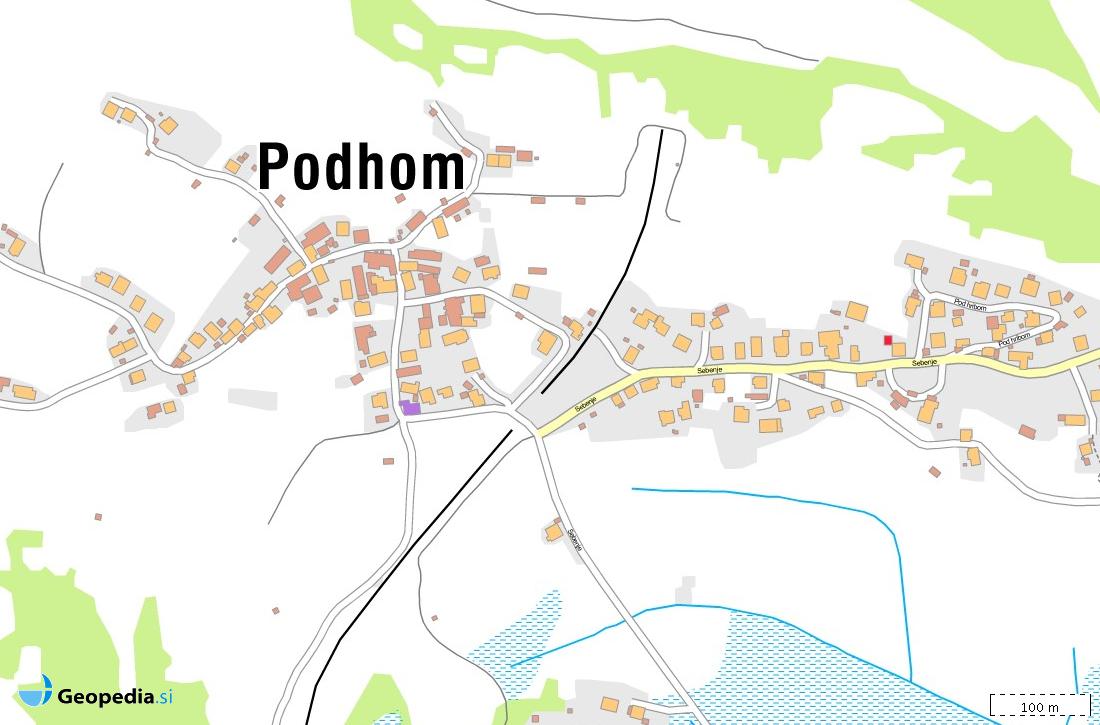 OBNOVA CESTEOBSTOJEČE RAZMERELC 012101 Gmajna-Podhom-Fortuna na odseku predvidene ureditve (od križišča z JP 513191 do železniškega podvoza) v dolžini ca. 120 m poteka v naselju Podhom, kjer je hitrost administrativno omejena na 40 km/h. Trasa je gričevnata in dobro pregledna.Širina asfaltiranega vozišča znaša 3,75 – 4 m, kar ne omogoča normalnega srečevanja motornih vozil. Ob levem robu, gledano v smeri proti Bledu vozišče meji na ograje in nižje zidove stanovanjskih objektov, na desni pa je ob robu urejena bankina (razširitev vozišča) širine 2 m, ki jo motorna vozila uporabljajo za srečevanje. V smeri proti Bledu se niveleta spušča v povprečnem nagibu ca. 6,4 %. Odvodnjavanje ceste je urejeno. Padavinska voda se steka k desnemu robu vozišča, kjer je zbrana v asfaltirani muldi. Iztok iz mulde je v obstoječ jašek padavinske kanalizacije. Posebne površine za pešce in kolesarje niso urejene. Cestne razsvetljave ni.Na predmetno cesto se znotraj obravnave priključuje kategoriziran odsek JP 513191 Podhom – Rečica in kategoriziran odsek JP 512997 Podhom - C 012100 ter več individualnih stanovanjskih objektov.V križišču LC 012101, JP 513191 in pešpoti je izdelan pitnik in postavljena informacijska tabla. Površine na tem mestu so utrjene v makadamu.Geološki sestav na lokaciji ni bil pridobljen.PREDVIDENA UREDITEVPredvidena je rekonstrukcija obstoječih prometnih površin in obsega:rekonstrukcijo lokalne ceste in cestnih priključkov ter ureditev površin za pešce, ureditev odvodnjavanja,ureditev cestne razsvetljave.Začetek rekonstrukcije se na obeh koncih naveže na obstoječe stanje.Projektna hitrost za lokalno cesto je izbrana glede na funkcijo in vrsto ceste ter vrste in zahtevnosti terena ter znaša na lokalni cesti Vp = 30 km/h.Minimalni tehnični in geometrijski elementi za lokalno cesti na ravninskem terenu s projektno hitrostjo 30 km/h znašajo (Pravilnik o projektiranju cest):prečni nagib vozišča 		qmin = 2,5 %, qmax = 5,0 %polmer krožne krivine 		Rmin = 35 mnagib nivelete			Smax = 10 % relativni nagib roba 		Δsmax = 1,50 %polmer vertikalne zaokrožitve	Rkv,min = 400 m, Rkk,min = 300 mzaustavna preglednost		Pz=20 mUporabljeni minimalni elementi trase so:horizontalni radij 			Rmin = 35 m (prilagajanje obstoječi trasi)vertikalni radij 			Rkk,min = 300 mvertikalni radij 			Rkv,min = 1300 mnajvečji podolžni sklon 		Smax = 8,75 % Ostale omejitve za izbiro minimalnih tehničnih in geometrijskih elementov ceste:razširitve na lokalni cesti se izvedejo za normalno srečanje osebnih vozil, večja vozila za srečevanje uporabljajo tudi površino pasu za pešce,omejitve glede razpoložljivosti posameznih zemljišč na območju obdelave.Normalni prečni profil: navezava na levi rob	0,50 m (ca.)vozišče			4,50 mpas za pešce + mulda	1,50 m (1,0 m + 0,5 m)bankina			0,25 mSKUPAJ			do 6,75 m Niveleta vozišča se višinsko prilagaja obstoječi niveleti, izravnajo se le lokalne neravnine.Nosilnosti planuma niso znane, nosilnost se zagotovi s kamnito gredo debeline 40 cm. Glede na zahteve minimalnega debelinskega indeksa voziščne konstrukcije, vrsto prometne obremenitve, pogoje vgrajevanja in minimalno debelino celotne konstrukcije glede na pogoj zmrzlinske odpornosti enotne voziščne konstrukcije je predvidena sledeča voziščna konstrukcija:AC 8 surf B 70/100 A4 (bitumenski beton)		3,5 cmAC 22 base B 70/100 A4 (bitumenski beton)	8 cmTD 32 (tamponski drobljenec)			20 cmposteljica (iz zmrzlinsko odpornega materiala)	40 cmskupaj					72 cmBankine/berme ob cesti se izvedejo v širini 0,25 m in v debelini 15 cm iz gramoza v nagibu 4-6%.Nasipne brežine se izvedejo z naklonom brežine 2:3. Nasip se vgrajuje na predhodno stopničeno brežino (stopnice min. širine 1,50 m in naklon 4 % na zunanjo stran). Vkopne brežine se izvedejo v naklonu 1:1 oz. blažjem. Na vrhu vkopa ter na dnu nasipa se brežino zaokroži (škarpiranje). Vse brežine vkopov in nasipov se humuzira in zatravi v debelini 15 cm. Vertikalni vkopi za izvedbo spodnjega ustroja vozišča se izvedejo v naklonu 5:1.Posebne površine za kolesarje se ne urejajo. Kolesarji vozijo ob robu vozišča.Na celotnem potezu rekonstrukcije se ob desnem robu vozišča (gledano v smeri Bled) označi pas za pešce enotne širine 1,5 m. Mulda širine 0,5 m je del pasu za pešce.Odvodnjavanje ceste se uredi z nagibom vozišča k desnemu robu. Padavinska voda je tukaj zbrana v asfaltirani muldi vzdolž celotnega poteza obravnave. Iztok iz mulde je v obstoječ jašek padavinske kanalizacije v območju železniškega podvoza.Površina okrog pitnika se tlakuje z betonskimi tlakovci cementne barve. Obrobi se z lamelami iz rezanega granita, prečnega prereza 8/20 cm. Dolžina lamel v krivinah znaša 12,5 cm, v premah do 1,00 m. Vozišče namenjeno motornemu prometu in površine za pešce so utrjene v asfaltu. Razmejitev novih asfaltiranih površin in dvorišč se izdela z vgradnjo betonskih lamel prečnega prereza 8/20 cm.Na obravnavanem odseku se sočasno z ureditvijo ceste izdela tudi nova cestna razsvetljava. Potek kablovoda je večinoma predviden ob desnem robu vozišča, pod muldo. Predvidena je postavitev štirih svetilk (L1 do L4). Višina drogov naj znaša 5,5 m. Svetilke in drogovi naj bodo v grafitno sivi barvi. Oblikovno naj sledijo preostalim svetilkam v naselju. Napajanje se zagotovi z zračnim NN kablovodom od obstoječega NN droga pri objektu Podhom 9A do droga z oznako L1. V času gradnje se pripravijo slepi odcepi kabelske kanalizacije za nadaljnjo širitev omrežja cestne razsvetljave (smer železniška postaja, smer pešpot).PROMETNA SIGNALIZACIJA IN OPREMAObstoječi prometni režim se ohranja. Posegi v vertikalno signalizacijo niso predvideni. Po potrebi se obstoječe prometne znake le prestavi na nov rob vozišča. Ogledalo pri pitniku se premontira na nov drog cestne razsvetljave (L1).Na celotnem potezu urejanja se ob desnem robu, v nivoju vozišča in v širini 1,5 m (skupaj z muldo) označi pas za pešce. Označi se s talno označbo št. 5234 (modra površina). Na pasu za pešce se označijo tudi piktogrami pešca št. 5610 bele barve (4 kos v rastru 32 m). Pas za pešce se od vozišča loči z robno neprekinjeno črto št. 5112 širine 12 cm, z vibracijskim učinkom, bele barve. Črta 5122-2 (1-1-1m, š=12cm, bele barve) se označi na robu vozišča na levi strani (poravnava robov proti objektom, individualni priključki, druge prometne površine). Preko priključka JP 513191 se označi prehod za pešce (5231) širine 2 m. Označi se ga v smeri, ki je poravnana z linijo robne črte 5122 pasu za pešce. Na priključku JP 513191 se označi bela prekinjena široka prečna črta št. 5212. Dimenzija posameznega polja naj znaša 80 x 40 cm, dolžina presledka med polji pa 80 cm. Med obstoječo pešpotjo in voziščem se označi robna neprekinjena črta št. 5122 širine 12 cm in bele barve.OBSTOJEČI KOMUNALNI VODINa obravnavanem območju so evidentirani sledeči komunalni vodi:telekomunikacijski vodi,vodovod,fekalna kanalizacija.Posegi v obstoječe komunalne vode niso predvideni.V sklopu rekonstrukcije se obstoječi jaški obstoječih komunalnih vodov prilagodijo na nove višine vozišča.Vsebina ponudbene dokumentacijePonudbeno dokumentacijo sestavljajo spodaj našteti dokumenti, ki morajo po vsebini in obliki ustrezati obrazcem in drugim navodilom iz razpisne dokumentacije, torej mora biti ponudba izdelana v skladu z zahtevami naročnika, podpisana in žigosana, kjer je to označeno.Navedeni dokumenti morajo biti izpolnjeni, kot to zahtevajo navodila obrazca ali to iz njihovega besedila izhaja. V primeru, če ponudnik posameznega zahtevanega dokumenta ne predloži (oziroma ga ne predloži na poziv naročnika, če je takšen poziv mogoč na podlagi določil ZJN-3), ali pa bo predloženi dokument v nasprotju z zahtevami razpisne dokumentacije, bo naročnik tako ponudbo zavrnil kot nedopustno.Zaželeno je, da so zahtevani dokumenti zloženi po spodaj navedenem vrstnem redu. Obrazec št: 1PonudbaNa osnovi povabila za naročilo »Obnova občinske ceste LC 012101 Gmajna-Podhom-Fortuna (odsek žel. podvoz)« dajemo ponudbo, kot sledi:I. Ponudba številka: _______________Ponudbo oddajamo (ustrezno označite): samostojno z naslednjimi partnerji (navedite samo firme): __________________________________________________________________ z naslednjimi podizvajalci (navedite samo firme): ________________________________________________________________  z uporabo zmogljivosti naslednjih subjektov (navedite samo firme): ________________________________________________ II. Ponudbena cena Zavezujemo se, da bomo vsa dela izvršili skladno z zahtevami naročnika, najkasneje v roku določenem v razpisni dokumentaciji.III. Rok veljavnosti ponudbePonudba velja najmanj 120 dni od roka za predložitev ponudb.Strinjamo se, da naročnik ni zavezan sprejeti nobene od ponudb, ki jih je prejel, ter da v primeru odstopa naročnika od oddaje javnega naročila ne bodo povrnjeni ponudniku nobeni stroški v zvezi z izdelavo ponudb.V. Podatki o gospodarskem subjektu*za navedene osebe je potrebno predložiti pooblastila za preverjanje podatkov v Kazenski evidenci Obrazec št: 2Krovna izjavaV zvezi z javnim naročilom »Obnova občinske ceste LC 012101 Gmajna-Podhom-Fortuna (odsek žel. podvoz)«,___________________________________________________________________________________________________________,(naziv ponudnika, partnerja v skupni ponudbi)s polno odgovornostjo izjavljamo, da:Izjavljamo, da izpolnjujemo naslednje obvezne pogoje skladno z zakonskimi zahtevami in zahtevami naročnika:S podpisom te izjave izjavljamo, da izpolnjujemo vse pogoje iz razpisne dokumentacije, za katere je navedeno, da se izpolnjevanje izkazuje s podpisom te izjave.Spodaj podpisani dajem/o uradno soglasje, da OBČINA GORJE, ZGORNJE GORJE 6 B, 4247 ZGORNJE GORJE  v zvezi z oddajo javnega naročila Obnova občinske ceste LC 012101 Gmajna-Podhom-Fortuna (odsek žel. podvoz), objavljen na Portalu javnih naročil pod številko _____________ pridobi podatke za preveritev ponudbe v skladu 89. členom ZJN-3 v enotnem informacijskem sistemu – eDosje iz devetega odstavka 77. člena ZJN-3.Obrazec št: 3Izjava gospodarskega subjekta in pooblastilo za pridobitev podatkov iz kazenske evidencePod kazensko in materialno odgovornostjo izjavljamo, da naša družba, ____________________________________________, matična številka: _______________ ni bila pravnomočno obsojena zaradi kaznivih dejanj, ki so našteta v prvem odstavku 75. člena ZJN-3. Obenem izjavljamo, da:POOBLASTILOPooblaščamo naročnika OBČINA GORJE,ZGORNJE GORJE 6 B, 4247 ZGORNJE GORJE, da za potrebe preverjanja izpolnjevanja pogojev v postopku javnega naročila od Ministrstva za pravosodje pridobi potrdilo iz kazenske evidence in evidence o prekrških.Obrazec št: 4Izjava članov organov in zastopnikov gospodarskega subjekta in pooblastilo za pridobitev podatkov iz kazenske evidencePod kazensko in materialno odgovornostjo izjavljam, da nisem bil/a pravnomočno obsojen/a zaradi kaznivih dejanj, ki so opredeljena v prvem odstavku 75. člena ZJN-3. Obenem izjavljam, da:POOBLASTILOSpodaj podpisani pooblaščam naročnika OBČINA GORJE,ZGORNJE GORJE 6 B, 4247 ZGORNJE GORJE, da za potrebe preverjanja izpolnjevanja pogojev v postopku javnega naročila od Ministrstva za pravosodje pridobi potrdilo iz kazenske evidence. Moji osebni podatki so naslednji:Izjavo članov UPRAVNEGA, VODSTVENEGA ALI NADZORNEGA ORGANA gospodarskega subjekta in pooblastilo za pridobitev podatkov iz kazenske evidence mora osebno podpisati oseba, na katero se izjava nanaša. Teh izjav ni mogoče podpisati prek pooblaščencev. V primeru nastopa s partnerji in podizvajalci, je potrebno izjave predložiti tudi za člane organov PARTNERJEV in PODIZVAJALCEV.Obrazec št: 5Referenčna izjavaNaziv in naslov potrjevalca reference: ____________________________________________________________________________IZJAVA - POTRDILO REFERENCEPod kazensko in materialno odgovornostjo izjavljamo, da jePosel je zaključen ter je bil izvedenem pravočasno, strokovno, kvalitetno in v skladu z določili pogodbe.Kontaktna oseba pri potrjevalcu reference:OPOMBE:Obrazec št: 6Vodja gradnjeOpozorilo: Gospodarski subjekt jamči pod kazensko in materialno odgovornostjo, da navedeni kadri izpolnjujejo zakonske pogoje za opravljanje razpisanih storitev skladno z gradbeno zakonodajo._____________________________________________________Velja za tuje gospodarske subjekte:Izjavljamo, da bomo za predlagani kader pred začetkom izvedbe del poskrbeli za vpis kadra v IZS. Šteje se, da je rok za vpis kadra v IZS začel teči z dnem objave obvestila o predmetnem javnem naročilu. V kolikor predlagani kader ne bo vpisan v IZS v času pričetka izvajanja del, prevzemamo vso odgovornost za nepravočasen vpis kadra pri IZS in bomo naročniku povrnili vse stroške, ki bi mu zaradi tega nastali, za kar lahko naročnik unovči tudi predloženo finančno zavarovanje. Izključeni so primeri, ko je razlog za zamudo izključno na strani IZS ali je do zamude prišlo zaradi višje sile.Izjavljamo, da je za opravljanje dejavnosti odgovornega vodje del v državi domicila (ustrezno označi):[   ] potrebno posebno dovoljenje pristojnega organa, za kar prilagamo fotokopijo potrdila pristojnega organa.[   ] posebno dovoljenje ni potrebno. Pod kazensko in materialno odgovornostjo jamčimo, da so navedene izjave resnične._____________________________________________________Obrazec št: 7Potrdilo o dobro opravljenem delu nominiranih kadrovNaziv in naslov potrjevalca reference: ____________________________________________________________________________IZJAVA - POTRDILO REFERENCE ZA KADREPod kazensko in materialno odgovornostjo izjavljamo, da jeopravljal funkcijo vodje del.Dela so zaključena in so bila izvedena pravočasno, strokovno, kvalitetno in v skladu z določili pogodbe.Kontaktna oseba pri potrjevalcu reference:OPOMBE:Obrazec št: 8Vzorec menične izjave za dobro izvedboMENIČNA IZJAVAs pooblastilom za izpolnitev in unovčenje meniceNaročniku OBČINA GORJE, ZGORNJE GORJE 6 B, 4247 ZGORNJE GORJE, kot zavarovanje za dobro izvedbo del, ki so opredeljena v javnem naročiluObnova občinske ceste LC 012101 Gmajna-Podhom-Fortuna (odsek žel. podvoz)izročamo bianko lastno menico ter menično izjavo s pooblastilom za izpolnitev in unovčenje menice.Naročnika OBČINA GORJE pooblaščamo, da izpolni priloženo menico z zneskom v višini 10,00 % pogodbene vrednosti z DDV, kar znaša _____________in z vsemi ostalimi potrebnimi podatki ter jo na naš račun unovči v primeru, če izvajalec svoje pogodbene obveznosti ne bo izpolnil v dogovorjeni kvaliteti, količini in rokih, opredeljenih v pogodbi o izvedbi predmetnega naročila. Naša obveza velja tudi v primeru delne izpolnitve pogodbene obveznosti, če izvedba tudi delno ne zadostuje pogodbenim zahtevam.Menična izjava je veljavna od njenega podpisa do izteka roka veljavnosti zavarovanja za dobro izvedbo po predmetnem naročilu, t.j. najkasneje do ____________.Menica je unovčljiva pri: _______________s transakcijskega računa (TRR): _______________Priloga: - bianco menica, podpisana in žigosanaObrazec št: 9Vzorec menične izjave za odpravo napakMENIČNA IZJAVAs pooblastilom za izpolnitev in unovčenje meniceNaročniku OBČINA GORJE, ZGORNJE GORJE 6 B, 4247 ZGORNJE GORJE, kot zavarovanje za odpravo napak, ki izhajajo iz del opravljenih v okviru javnega naročilaObnova občinske ceste LC 012101 Gmajna-Podhom-Fortuna (odsek žel. podvoz)izročamo bianko lastno menico ter menično izjavo s pooblastilom za izpolnitev in unovčenje menice.Naročnika OBČINA GORJE pooblaščamo, da izpolni priloženo menico z zneskom v višini 5,00 % pogodbene vrednosti z DDV, kar znaša ______________in z vsemi ostalimi potrebnimi podatki ter jo na naš račun unovči v primeru, če izvajalec v garancijskem roku oziroma v roku, ko velja to zavarovanje, ne bo izpolnil svoje obveznosti, ki izhaja iz naslova obveznosti za odpravo napak.Menična izjava je veljavna od njenega podpisa do izteka roka veljavnosti zavarovanja za odpravo napak po predmetnem naročilu, t.j. najkasneje do ____________.Menica je unovčljiva pri: _______________s transakcijskega računa (TRR): _______________Priloga: - bianco menica, podpisana in žigosanaObrazec št: 10Izjava zastopnika podizvajalca v zvezi z izpolnjevanjem obveznih pogojev za podizvajalcePod kazensko in materialno odgovornostjo izjavljamo, da naša družba, ____________________________________________, matična številka: _______________ ni bila pravnomočno obsojena zaradi kaznivih dejanj, ki so našteta v prvem odstavku 75. člena ZJN-3.Obenem izjavljamo, da:S podpisom te izjave izjavljamo, da izpolnjujemo vse pogoje iz razpisne dokumentacije, za katere je navedeno, da se izpolnjevanje izkazuje s podpisom te izjave.inPOOBLASTILOPooblaščamo naročnika OBČINA GORJE,ZGORNJE GORJE 6 B, 4247 ZGORNJE GORJE, da za potrebe preverjanja izpolnjevanja pogojev v postopku javnega naročila od pristojnih organov pridobi potrdila o izpolnjevanju zgoraj navedenih pogojev.Obrazec št: 11Izjava podizvajalcaNaziv gospodarskega subjekta: _________________________________________________________________________________V zvezi z javnim naročilom »Obnova občinske ceste LC 012101 Gmajna-Podhom-Fortuna (odsek žel. podvoz)«,izjavljamo, da bomo v primeru izbire gospodarskega subjekta sodelovali pri izvedbi predmeta javnega naročila z deli v vrednosti _______________ EUR v skladu z razpisnimi pogoji.Izjavljamo (ustrezno označi):[   ] DA zahtevamo izvedbo neposrednih plačil, in zato podajamo soglasje, da sme naročnik namesto glavnega izvajalca poravnati obveznosti glavnega izvajalca, ki nastanejo pri izvajanju javnega naročila do nas kot podizvajalca.[   ] NE zahtevamo izvedbe neposrednih plačil.Obrazec št: 12Izjava o nastopu s podizvajalciNaziv gospodarskega subjekta: _________________________________________________________________________________Pri izvedbi javnega naročila »Obnova občinske ceste LC 012101 Gmajna-Podhom-Fortuna (odsek žel. podvoz)«,izjavljamo, da (ustrezno označi in izpolni):[   ] ne nastopamo s podizvajalci[   ] nastopamo z naslednjimi podizvajalci:Izjavljamo, da bomo ob morebitni zamenjavi podizvajalca ali uvedbi novega podizvajalca, ki ni priglašen v ponudbeni/prijavni dokumentaciji, predhodno pridobili pisno soglasje naročnika. Seznanjeni smo z dejstvom, da ima naročnik, če ponudnik ne bo priglasil vseh podizvajalcev, iz tega razloga pravico krivdno odpovedati sklenjeno pogodbo, če naknadno ugotovi, da ponudnik nastopa s podizvajalci ali s podizvajalci, ki jih ponudnik ni priglasil.Obrazec št: 13Izjava o lastniških deležihNaziv gospodarskega subjekta: _________________________________________________________________________________Skladno z določili 14. člena Zakona o integriteti in preprečevanju korupcije spodaj podpisani zakoniti zastopnik gospodarskega subjekta:- izjavljam, da so družbeniki gospodarskega subjekta (podatki o udeležbi fizičnih in pravnih oseb v lastništvu gospodarskega subjekta, vključno z udeležbo tihih družbenikov):- izjavljam,  da so gospodarski subjekti za katere se glede na določbe zakona, ki ureja gospodarske družbe, šteje, da so povezane družbe z gospodarskim subjektomoziroma v kolikor v zgornji tabeli ni naveden noben gospodarski subjekt izjavljam, da ne obstajajo gospodarski subjekti, ki se skladno z določili zakona, ki ureja gospodarske družbe, štejejo za povezane družbe z gospodarskim subjektom.Vzorec pogodbeGRADBENA POGODBAObnova občinske ceste LC 012101 Gmajna-Podhom-Fortuna (odsek žel. podvoz)sklenjena medNAROČNIKOM: OBČINA GORJE, ZGORNJE GORJE 6 B, 4247 ZGORNJE GORJE,
ki ga zastopa Peter Torkar, župan
inIZVAJALCEM: ___________________________________,
ki ga zastopa ___________________________________,I. UVODNE DOLOČBE1. členII. PREDMET POGODBE2. člen3. člen4. člen5. členIII. POGODBENA CENA IN OBRAČUN DEL6. člen7. člen8. člen9. člen10. členIV. PODIZVAJALCI11. členV. OBVEZNOSTI NAROČNIKA12. členVI. OBVEZNOSTI IZVAJALCA13. členVII. STROKOVNI NADZOR14. členVIII. VODSTVO GRADBIŠČA15. členIX. PRAVICE POGODBENIH STRANK16. člen17. člen18. členX. ROKI IZVAJANJA DEL19. člen20. členXI. POGODBENA KAZEN21. členXII. PREVZEM DEL22. členXIII. ODPRAVA NAPAK OZIROMA POMANJKJIVOSTI TER GARANCIJSKA DOBA23. členXIV. JAMSTVA IN ZAVAROVANJA24. člen25. člen26. členXV. ODSTOP OD POGODBE27. členXVI. SOCIALNA KLAVZULA IN RAZVEZNI POGOJ28. členXVII. ZAVAROVANJE DEL, MATERIALA IN OPREME29. členXVIII. REŠEVANJE SPOROV30. členXIX. PROTIKORUPCIJSKA DOLOČBA31. členXX. REVIZIJSKA SLED32. členXXI. POSLOVNA SKRIVNOST33. členXXII. KONČNE DOLOČBE34. člen35. člen36. člen37. člen38. člen39. členRAZPISNA DOKUMENTACIJAObnova občinske ceste LC 012101 Gmajna-Podhom-Fortuna (odsek žel. podvoz)Stadij postopkaDatumiRok za postavitev vprašanjdo 29.01.2020 do 09:00Rok za predložitev ponudbdo 06.02.2020 do 09:00Odpiranje ponudb06.02.2020 ob 09:01elektronska oddaja na URL: https://ejn.gov.si/eJN21. Splošna navodila2. Zakoni in predpisiZakon o javnem naročanju (ZJN-3;  Uradni list RS, št. 91/15 in 14/18)Zakon o pravnem varstvu v postopkih javnega naročanja (Uradni list RS, št. 43/11, 60/11 – ZTP-D, 63/13, 90/14 – ZDU-1I in 60/17)Zakon o javnih financah (Uradni list RS, št. 11/11 – uradno prečiščeno besedilo, 14/13 – popr., 101/13, 55/15 – ZFisP, 96/15 – ZIPRS1617 in 13/18)Zakon o integriteti in preprečevanju korupcije (Uradni list RS, št. 69/11 - uradno prečiščeno besedilo);Gradbeni zakon (Uradni list RS, št. 61/17 in 72/17 – popr.)Uredba o finančnih zavarovanjih pri javnem naročanju (Uradni list RS, št. 27/16)Obligacijski zakonik (Uradni list RS, št. 97/07 – uradno prečiščeno besedilo in 64/16 – odl. US in 20/18 – OROZ631) tervsa ostala veljavna zakonodaja, ki velja v Republiki Sloveniji in ureja zadevno področje.svojih ustanoviteljih, družbenikih, delničarjih, komanditistih ali drugih lastnikih in podatke o lastniških deležih navedenih oseb ingospodarskih subjektih, za katere se glede na določbe zakona, ki ureja gospodarske družbe, šteje, da so z njim povezane družbe.3. Jezik razpisne dokumentacije in ponudbe ter oblika4. Skupna ponudbaimenovanje nosilca posla pri izvedbi javnega naročila,pooblastilo nosilcu posla in odgovorni osebi za podpis ponudbe, za komunikacijo z naročnikom, za zastopnika za sprejem pošiljk ter podpis pogodbe,obseg posla (natančna navedba vrste in obsega del), ki ga bo opravil posamezni gospodarski subjekt v skupni ponudbi prevzel in odgovornosti posameznega gospodarskega subjekta v skupni ponudbi,izjava, da so vsi gospodarski subjekti v skupni ponudbi seznanjeni z navodili ponudnikom in razpisnimi pogoji ter merili za dodelitev javnega naročila in da z njimi v celoti soglašajo,izjava, da so vsi gospodarski subjekti v skupni ponudbi seznanjeni s plačilnimi pogoji iz razpisne dokumentacije, innavedba, da gospodarski subjekti odgovarjajo naročniku neomejeno solidarno za izvedbo celotnega naročila.5. Ponudba s podizvajalcivse podizvajalce ter vsak del javnega naročila, ki ga namerava oddati v podizvajanje,kontaktne podatke in zakonite zastopnike predlaganih podizvajalcev,priložiti zahtevo podizvajalca za neposredno plačilo, če podizvajalec to zahteva.glavni izvajalec v pogodbi pooblastiti naročnika, da na podlagi potrjenega računa oziroma situacije s strani glavnega izvajalca neposredno plačuje podizvajalcu,podizvajalec predložiti soglasje, na podlagi katerega naročnik namesto ponudnika poravna podizvajalčevo terjatev do ponudnika,glavni izvajalec svojemu računu ali situaciji priložiti račun ali situacijo podizvajalca, ki ga je predhodno potrdil.6. Ustavitev postopka, zavrnitev vseh ponudb, odstop od izvedbe javnega naročila7. Zmanjšanje obsega naročila8. Dopolnjevanje, spreminjanje ter pojasnjevanje ponudbsvoje cene brez DDV na enoto, vrednosti postavke brez DDV, skupne vrednosti ponudbe brez DDV, razen kadar se skupna vrednost spremeni v skladu s sedmim odstavkom 89. člena ZJN-3 in ponudbe v okviru meril,tistega dela ponudbe, ki se veže na tehnične specifikacije predmeta javnega naročila,tistih elementov ponudbe, ki vplivajo ali bi lahko vplivali na drugačno razvrstitev njegove ponudbe glede na preostale ponudbe, ki jih je naročnik prejel v postopku javnega naročanja.9. Obvestilo o oddaji naročila10. Sklenitev pogodbe in spremembe pogodbesprememba uvaja pogoje, ki bi, če bi bili del prvotnega postopka javnega naročanja, omogočili udeležbo drugih kandidatov kot tistih, ki so bili prvotno izbrani, ali sprejem druge ponudbe kot tiste, ki je bila prvotno izbrana, ali pa bi k sodelovanju v postopku javnega naročanja pritegnili še druge udeležence;sprememba spreminja ekonomsko ravnotežje pogodbe o izvedbi javnega naročila v korist izvajalca na način, ki ni bil predviden v prvotni pogodbi;zaradi spremembe je znatno razširjen obseg pogodbe o izvedbi javnega naročila;drug gospodarski subjekt zamenja prvotnega izvajalca v primeru, ki ni naveden v d. točki.11. Zaupnost ponudbene dokumentacijeje skrivnost, ki ni splošno znana ali lahko dosegljiva osebam v krogih, ki se običajno ukvarjajo s to vrsto informacij;ima tržno vrednost;imetnik poslovne skrivnosti je v danih okoliščinah razumno ukrepal, da jo ohrani kot skrivnost.12. Način predložitve dokumentov v ponudbida so vsi dokumenti na mestih, kjer je to označeno, podpisani s strani pooblaščene osebe in žigosani z žigom ponudnika;da ponudnik morebitne popravke opremi z žigom in podpisom svoje pooblaščene osebe.13. Ponudbena cena in plačilni pogoji14. Veljavnost ponudbe15. Pravno varstvoRazlogi za izključitevPOGOJ 1
NekaznovanostNaročnik bo iz sodelovanja v postopku javnega naročanja izključil gospodarski subjekt, če ugotovi, da je bila gospodarskemu subjektu ali osebi, ki je članica upravnega, vodstvenega ali nadzornega organa tega gospodarskega subjekta ali ki ima pooblastila za njegovo zastopanje ali odločanje ali nadzor v njem, izrečena pravnomočna sodba za dejanje, ki ima elemente kaznivih dejanj naštetih v 75. členu ZJN-3. Naročnik bo iz postopka javnega naročanja kadar koli v postopku izključil gospodarski subjekt, če se izkaže, da je pred ali med postopkom javnega naročanja ta subjekt glede na storjena ali neizvedena dejanja v enem od zgoraj navedenih položajev.DOKAZILOIzjava zakonitega zastopnika gospodarskega subjekta (obrazec KROVNA IZJAVA) v zvezi s kaznivimi dejanji iz prvega odstavka 75. člena ZJN-3 in izjave ter pooblastila za pridobitev podatkov iz kazenske evidence za člane organov in zastopnike gospodarskega subjekta (obrazec Izjava gospodarskega subjekta in pooblastilo za pridobitev podatkov iz kazenske evidence in Izjava članov organov in zastopnikov gospodarskega subjekta in pooblastilo za pridobitev podatkov iz kazenske evidence).Gospodarski subjekt lahko predloži izpis iz ustreznega sodnega registra, iz katerega je razvidno, da ne obstajajo razlogi za izključitev. Izpis se šteje kot dokaz o izpolnjevanju predmetnega pogoja. Izpis ne sme biti starejši od datuma objave konkretnega javnega naročila.V kolikor bo gospodarski subjekt predložil zgolj lastno izjavo in izjavo članov organa in zastopnikov, lahko naročnik izpis iz ustreznega registra pridobil sam.NAVODILO / OPOMBAGospodarski subjekti, ki nimajo sedeža v Republiki Sloveniji:Če država članica ali tretja država dokumentov in potrdil ne izdaja ali če ti ne zajemajo vseh primerov iz prvega odstavka 75. člena ZJN-3, jih je mogoče nadomestiti z zapriseženo izjavo, če ta v državi članici ali tretji državi ni predvidena, pa z izjavo določene osebe, dano pred pristojnim sodnim ali upravnim organom, notarjem ali pred pristojno organizacijo v matični državi te osebe ali v državi, v kateri ima sedež gospodarski subjekt.Partnerji v skupni ponudbiMORAJO izpolnjevati pogojIzjava zakonitega zastopnika gospodarskega subjekta (obrazec KROVNA IZJAVA) v zvezi s kaznivimi dejanji iz prvega odstavka 75. člena ZJN-3 in izjave ter pooblastila za pridobitev podatkov iz kazenske evidence za člane organov in zastopnike gospodarskega subjekta (obrazec Izjava gospdarskega subjekta in pooblastilo za pridobitev podatkov iz kazenske evidence in Izjava članov organov in zastopnikov gospodarskega subjekta in pooblastilo za pridobitev podatkov iz kazenske evidence).PodizvajalciMORAJO izpolnjevati pogojIzjave ter pooblastila za pridobitev podatkov iz kazenske evidence za člane organov in zastopnike gospodarskega subjekta (obrazec Izjava gospdarskega subjekta in pooblastilo za pridobitev podatkov iz kazenske evidence in Izjava članov organov in zastopnikov gospodarskega subjekta in pooblastilo za pridobitev podatkov iz kazenske evidence).Naročnik bo zavrnil vsakega podizvajalca, če zanj obstajajo razlogi za izključitev iz prvega odstavka 75. člena ZJN-3.POGOJ 2
Plačani davki in prispevkiNaročnik bo iz sodelovanja v postopku javnega naročanja izključil gospodarski subjekt, če ugotovi, da gospodarski subjekt ne izpolnjuje obveznih dajatev in drugih denarnih nedavčnih obveznosti v skladu z zakonom, ki ureja finančno upravo, ki jih pobira davčni organ v skladu s predpisi države, v kateri ima sedež, ali predpisi države naročnika, če vrednost teh neplačanih zapadlih obveznosti na dan oddaje ponudbe znaša 50 eurov ali več. Šteje se, da gospodarski subjekt ne izpolnjuje obveznosti iz prejšnjega stavka tudi, če na dan oddaje ponudbe ni imel predloženih vseh obračunov davčnih odtegljajev za dohodke iz delovnega razmerja za obdobje zadnjih petih let do dne oddaje ponudbe ali prijave.Naročnik bo iz postopka javnega naročanja kadar koli v postopku izključil gospodarski subjekt, če se izkaže, da je pred ali med postopkom javnega naročanja ta subjekt glede na storjena ali neizvedena dejanja v enem od zgoraj navedenih položajev.DOKAZILOIzpolnjen in podpisan Obrazec  KROVNA IZJAVA.Gospodarski subjekt lahko predloži potrdilo Finančne uprave RS iz katerega bo razvidno, da ne obstajajo razlogi za izključitev.V kolikor bo gospodarski subjekt predložil zgolj Obrazec KROVNA IZJAVA, bo naročnik potrdilo Finančne uprave RS pridobil sam.NAVODILO / OPOMBAGospodarski subjekti, ki nimajo sedeža v Republiki Sloveniji:Če država članica ali tretja država dokumentov in potrdil ne izdaja ali če ti ne zajemajo vseh primerov iz drugega odstavka 75. člena ZJN-3, jih je mogoče nadomestiti z zapriseženo izjavo, če ta v državi članici ali tretji državi ni predvidena, pa z izjavo določene osebe, dano pred pristojnim sodnim ali upravnim organom, notarjem ali pred pristojno poklicno ali trgovinsko organizacijo v matični državi te osebe ali v državi, v kateri ima sedež gospodarski subjekt.Partnerji v skupni ponudbiMORAJO izpolnjevati pogojIzpolnjen in podpisan Obrazec  KROVNA IZJAVA.PodizvajalciMORAJO izpolnjevati pogojIzpolnjen in podpisan Obrazec Izjava pooblaščene osebe podizvajalca v zvezi z izpolnjevanjem obveznih pogojev za podizvajalceNaročnik bo zavrnil vsakega podizvajalca, če zanj obstajajo razlogi za izključitev iz drugega odstavka 75. člena ZJN-3. POGOJ 3
Ponudnik ni izločen iz postopkov oddaje javnih naročilNaročnik bo iz postopka javnega naročanja izključil gospodarski subjekt, če je ta na dan, ko poteče rok za oddajo ponudb ali prijav, izločen iz postopkov oddaje javnih naročil zaradi uvrstitve v evidenco gospodarskih subjektov z negativnimi referencami.Naročnik bo iz postopka javnega naročanja kadar koli v postopku izključil gospodarski subjekt, če se izkaže, da je pred ali med postopkom javnega naročanja ta subjekt glede na storjena ali neizvedena dejanja v enem od zgoraj navedenih položajev.DOKAZILOIzpolnjen in podpisan Obrazec  KROVNA IZJAVA.Naročnik bo izpolnjevanje pogoja preveril v evidenci ponudnikov z negativnimi referencami, ki jo vodi ministrstvo, pristojno za javna naročila.NAVODILO / OPOMBA/Partnerji v skupni ponudbiMORAJO izpolnjevati pogojIzpolnjen in podpisan Obrazec  KROVNA IZJAVA.PodizvajalciMORAJO izpolnjevati pogojNaročnik bo zavrnil vsakega podizvajalca, če zanj obstajajo razlogi za izključitev četrtega odstavka 75. člena ZJN-3.POGOJ 4
Prekršek v zvezi s plačilom za deloNaročnik bo iz postopka javnega naročanja izključil gospodarski subjekt,  če je v zadnjih treh letih pred potekom roka za oddajo ponudb ali prijav pristojni organ Republike Slovenije ali druge države članice ali tretje države pri njem ugotovil najmanj dve kršitvi v zvezi s plačilom za delo, delovnim časom, počitki, opravljanjem dela na podlagi pogodb civilnega prava kljub obstoju elementov delovnega razmerja ali v zvezi z zaposlovanjem na črno, za kateri mu je bila s pravnomočno odločitvijo ali več pravnomočnimi odločitvami izrečena globa za prekršek.​Naročnik bo iz postopka javnega naročanja kadar koli v postopku izključil gospodarski subjekt, če se izkaže, da je pred ali med postopkom javnega naročanja ta subjekt glede na storjena ali neizvedena dejanja v enem od zgoraj navedenih položajev.DOKAZILOIzpolnjen in podpisan Obrazec  KROVNA IZJAVA.Gospodarski subjekt lahko v ponudbi predloži potrdilo Inšpektorata RS za delo iz katerega bo razvidno, da ne obstajajo razlogi za izključitev.V kolikor bo gospodarski subjekt predložil zgolj Obrazec KROVNA IZJAVA, lahko naročnik potrdilo pridobi sam.NAVODILO / OPOMBAČe država članica ali tretja država dokumentov in potrdil ne izdaja ali če ti ne zajemajo vseh primerov iz drugega odstavka 75. člena ZJN-3, jih je mogoče nadomestiti z zapriseženo izjavo, če ta v državi članici ali tretji državi ni predvidena, pa z izjavo določene osebe, dano pred pristojnim sodnim ali upravnim organom, notarjem ali pred pristojno poklicno ali trgovinsko organizacijo v matični državi te osebe ali v državi, v kateri ima sedež gospodarski subjekt.Partnerji v skupni ponudbiMORAJO izpolnjevati pogojIzpolnjen in podpisan Obrazec  KROVNA IZJAVA.PodizvajalciMORAJO izpolnjevati pogojNaročnik bo zavrnil vsakega podizvajalca, če zanj obstajajo razlogi za izključitev četrtega odstavka 75. člena ZJN-3.Izpolnjen in podpisan Obrazec Izjava pooblaščene osebe podizvajalca v zvezi z izpolnjevanjem obveznih pogojev za podizvajalca.Poslovna in finančna sposobnostPOGOJ 1
Finančna sposobnostPonudnik v zadnjih šestih mesecih pred objavo javnega naročila ni imel blokiranega transakcijskega računa.DOKAZILOBON-2 ali spletna boniteta eS.BON ali ustrezno potrdilo poslovnih bank, ki vodijo ponudnikov račun, iz katerega so razvidni identični podatki kot v BON obrazcu. Potrdila ne smejo biti starejša od 30 dni pred rokom za predložitev ponudb.NAVODILO / OPOMBAGospodarski subjekti, ki nimajo sedeža v Republiki Sloveniji:Ponudniki morajo predložiti tej zahtevi ustrezna dokazila.Partnerji v skupni ponudbiNI POTREBNO izpolnjevati pogojaPodizvajalciNI POTREBNO izpolnjevati pogojaPOGOJ 2
Sposobnost za opravljanje poklicne dejavnostiGospodarski subjekt je vpisan v enega od poklicnih ali poslovnih registrov, ki se vodijo v državi članici, v kateri ima gospodarski subjekt sedež. Seznam poklicnih ali poslovnih registrov v državah članicah Evropske unije določa Priloga XI Direktive 2014/24/EU.Če morajo imeti gospodarski subjekti določeno dovoljenje ali biti člani določene organizacije, da lahko v svoji matični državi opravljajo določeno storitev, morajo predložiti dokazilo o tem dovoljenju ali članstvu.DOKAZILOIzpolnjen in podpisan Obrazec  KROVNA IZJAVA.Naročnik lahko izpolnjevanje navedenega pogoja preveri v uradnih registrih in evidencah.NAVODILO / OPOMBAGospodarski subjekti, ki nimajo sedeža v Republiki Sloveniji:Izjava gospodarskega subjekta o izpolnjevanju pogojev glede osnovne sposobnosti ponudnika in Dokazilo iz uradnih evidenc o izpolnjevanju navedenega pogoja. Če država, v kateri ima kandidat oziroma ponudnik svoj sedež, ne izdaja dokazil iz uradnih evidenc, bo naročnik namesto pisnega dokazila sprejel zapriseženo izjavo prič ali zapriseženo izjavo kandidata oziroma ponudnika.Partnerji v skupni ponudbiMORAJO izpolnjevati pogojPartnerji morajo pogoj izpolnjevati v obsegu, v katerem prevzemajo izvedbo del. Vsak izmed partnerjev mora predložiti podpisan in žigosan obrazec KROVNE IZJAVE s podpisom katerega izjavlja, da izpolnjuje navedeni pogoj.PodizvajalciMORAJO izpolnjevati pogojPodizvajalci morajo pogoj izpolnjevati v obsegu, v katerem prevzemajo izvedbo del. Vsak izmed podizvajalcev mora predložiti podpisan in žigosan obrazec Izjava zastopnika podizvajalca s podpisom katerega izjavlja, da izpolnjuje navedeni pogoj.Tehnična sposobnostPOGOJ 1
Reference 1Ponudnik mora izkazati, da je v zadnjih petih letih pred objavo predmetnega javnega naročila, uspešno izvedel najmanj dve (2) novogradnji/obnovi/rekonstrukciji državne ali lokalne ceste v dolžini vsaj 200 m.DOKAZILOPriložene izpolnjene in podpisane REFERENČNE IZJAVE.NAVODILO / OPOMBAReferenčne izjave naročnikov so lahko fotokopije ali predložene na drugačnih obrazcih, pod pogojem, da vsebujejo vse podatke zahtevane z razpisno dokumentacijo.Partnerji v skupni ponudbiKUMULATIVNO izpolnjevanje pogojaPodizvajalciKUMULATIVNO izpolnjevanje pogojaPOGOJ 2
Tehnični kaderPonudnik mora zagotoviti sledeči ključni kader:Vodja del, ki izpolnjuje naslednje zahteve:ima najmanj višješolsko strokovno izobrazbo gradbene smeri,je vpisan v imenik pri Inženirski zbornici Slovenije (IZS) kot pooblaščeni inženir ali kot vodja del,je zaposlen pri gospodarskemu subjektu (ponudnik, partner, podizvajalec), ki nastopa v ponudbi,v zadnjih petih letih pred objavo tega naročila na portalu javnih naročil je prevzel vlogo odgovornega vodje del po ZGO ali vodje del po GZ pri izvedbi enega (1) referenčnega dela izgradnje prometne infrastrukture, v vrednosti minimalno 50.000,00 EUR brez DDV.DOKAZILOTehnično in kadrovsko sposobnost ponudnik dokazuje s predložitvijo izpolnjenih obrazcev, ki so sestavni del te razpisne dokumentacije (obrazec 6, obrazec 7), fotokopijo ustreznega potrdila o izobrazbi in potrdila o vpisu v imenik IZS.NAVODILO / OPOMBA/Partnerji v skupni ponudbiNI POTREBNO izpolnjevati pogojaPodizvajalciNI POTREBNO izpolnjevati pogojaZavarovanje za dobro izvedboZavarovanje za odpravo napakZavarovanje odgovornostiObrazecNazivOpombe1PonudbaIzpolnjen, podpisan in žigosan. Prvo stran obrazca Ponudba iz katere je razvidna ponudbena cena, ponudnik pripne v razdelek »Predračun« v aplikaciji eOddaja.V primeru skupne ponudbe priložiti podpisan sporazum skladno s poglavjem 4. Skupna ponudba.2Krovna izjavaIzpolnjen, podpisan in žigosan.3Izjava gospodarskega subjekta in pooblastilo za pridobitev podatkov iz kazenske evidenceIzpolnjen, podpisan in žigosan.4Izjava članov organov in zastopnikov gospodarskega subjekta in pooblastilo za pridobitev podatkov iz kazenske evidenceIzpolnjen, podpisan in žigosan. Potrebno predložiti tudi za člane organov in zastopnike partnerjev in podizvajalcev.5Referenčna izjavaIzpolnjen, potrjen s strani naročnika posla.6Vodja gradnjeIzpolnjen, podpisan in žigosan.Priložiti je potrebno fotokopijo ustreznega potrdila o izobrazbi in potrdila o vpisu v imenik IZS.7Potrdilo o dobro opravljenem delu nominiranih kadrovIzpolnjen, potrjen s strani naročnika posla.8Vzorec menične izjave za dobro izvedboParafiran.9Vzorec menične izjave za odpravo napakParafiran.10Izjava zastopnika podizvajalca v zvezi z izpolnjevanjem obveznih pogojev za podizvajalceIzpolnjen, podpisan in žigosan.11Izjava podizvajalcaIzpolnjen, podpisan in žigosan.12Izjava o nastopu s podizvajalciIzpolnjen, podpisan in žigosan.13Izjava o lastniških deležihIzpolnjen, podpisan in žigosanDokazilaFinančna sposobnostBON-2 ali spletna boniteta eS.BON ali ustrezno potrdilo poslovnih bank.PrilogaPonudbeni predračunExcel datoteka 2019_011_PodhomRazširitev - PopisDel.Izpolnjen. Ponudnik odda ponudbeni predračun v pdf in excel datoteki. Pripne ga v razdelek "Druge priloge".PrilogaVzorec pogodbeParafiran.NAZIV PONUDNIKA:NASLOV PONUDNIKA:PostavkaVrednost brez DDV(EUR)DDV 22%(EUR)Vrednost z DDV(EUR)Obnova občinske ceste LC 012101 Gmajna-Podhom-Fortuna (odsek žel. podvoz)SKUPAJSKUPAJSKUPAJKONTAKTNA OSEBA:E-POŠTA KONTAKTNE OSEBE:TELEFON:ID ZA DDV:PRISTOJNI FINANČNI URAD:MATIČNA ŠTEVILKA:ŠTEVILKE TRANSAKCIJSKIH RAČUNOV:POOBLAŠČENA OSEBA ZA PODPIS PONUDBE IN POGODBE:RAZVRSTITEV DRUŽBE PO ZGD:
(mikro, majhna, srednja ali velika družba)ČLANI UPRAVNEGA IN VODSTVENEGA ORGANA (npr. zakoniti zastopniki, člani uprave, ipd.)*ČLANI NADZORNEGA ORGANA (če ga gospodarski subjekt ima)*POOBLAŠČENCI ZA ZASTOPANJE, ODLOČANJE ALI NADZOR (npr. prokuristi)*POOBLAŠČENA OSEBA ZA VROČANJE:
Ime in priimek, ulica in hišna številka, kraj v Republiki Sloveniji 
(izpolni ponudnik, ki nima sedeža v Republiki Sloveniji)Kraj in datum:_______________________Ime in priimek: _____________________(žig in podpis)
 vse kopije dokumentov, ki so priloženi ponudbi, ustrezajo originalom;ne bomo imeli do naročnika predmetnega razpisa nobenega odškodninskega zahtevka, če ne bomo izbrani kot najugodnejši ponudnik, oz. da v primeru ustavitve postopka, zavrnitve vseh ponudb ali odstopa od izvedbe javnega naročila ne bomo zahtevali povrnitve nobenih stroškov, ki smo jih imeli s pripravo ponudbene dokumentacije;vse navedbe iz ponudbe ustrezajo dejanskemu stanju - ponudnik naročniku daje pooblastilo, da jih preveri pri pristojnih organih, za kar bomo na naročnikovo zahtevo predložili ustrezna pooblastila, če jih bo ta zahteval;v celoti sprejemamo pogoje javnega razpisa in vse pogoje, navedene v razpisni dokumentaciji, pod katerimi dajemo svojo ponudbo, ter soglašamo, da bodo ti pogoji v celoti sestavni del pogodbe;smo pri pripravi ponudbe in bomo pri izvajanju pogodbe spoštovali obveznosti, ki izhajajo iz predpisov o varstvu pri delu, zaposlovanju in delovnih pogojih, veljavnih v Republiki Sloveniji;smo zanesljiv ponudnik, sposoben upravljanja, z izkušnjami, ugledom in zaposlenimi, ki so sposobni izvesti razpisana dela, ter da razpolagamo z zadostnimi tehničnimi in kadrovskimi zmogljivostmi za izvedbo javnega naročila;bomo vsa zahtevana dela izvajali strokovno in kvalitetno po pravilih stroke v skladu z veljavnimi predpisi (zakoni, pravilniki, standardi, tehničnimi soglasji), tehničnimi navodili, priporočili in normativi ter okoljevarstvenimi predpisi;bomo javno naročilo izvajali s strokovno usposobljenimi delavci oziroma kadrom;bomo v primeru zamenjave priglašenih podizvajalcev ali priglašenih kadrov pred njihovo menjavo pridobili pisno soglasje naročnika;bomo v primeru uvedbe novih podizvajalcev, ki niso priglašeni v ponudbi, predhodno pridobili pisno soglasje naročnika;bodo vsi novi podizvajalci, ki niso navedeni v ponudbi, izpolnjevali vse naročnikove pogoje, ki jih morajo izpolnjevati podizvajalci;bodo vsi novi podizvajalci, ki bodo zamenjali priglašene podizvajalce, na katere kapacitete se je ponudnik skliceval pri oddaji ponudbe, zagotavljali najmanj kapacitete v enakem obsegu oziroma najmanj v obsegu, ki bi zadoščal za priznanje usposobljenosti, če bi bili te podizvajalci navedeni v sami ponudbi namesto podizvajalcev, ki jih zamenjujejo;bodo vsi zamenjani kadri ob morebitni menjavi izpolnjevali kadrovske pogoje, ki jih je določil naročnik v razpisni dokumentaciji;se v celoti strinjamo in sprejemamo pogoje naročnika, navedene v tej razpisni dokumentaciji, da po njih dajemo svojo ponudbo za izvedbo razpisnih del ter da pod navedenimi pogoji pristopamo k izvedbi predmeta javnega naročila;bomo predložili vsa zahtevana zavarovanja posla;smo ob izdelavi ponudbe pregledali vso razpoložljivo razpisno dokumentacijo;smo v celoti seznanjeni z vso relevantno zakonodajo, ki se upošteva pri oddaji tega javnega naročila;smo v celoti seznanjeni z obsegom in zahtevnostjo javnega naročila;bomo vse prevzete obveznosti izpolnili v predpisani količini, kvaliteti in rokih, kot to izhaja iz razpisne dokumentacije za oddajo tega javnega naročila;smo pri sestavi ponudbe upoštevali obveznosti do svojih morebitnih podizvajalcev;za nas ne obstaja absolutna prepoved poslovanja z naročnikom, kot izhaja iz 35. člena ZIntPK;so navedeni podatki v ponudbi in prilogah resnični in verodostojni.imamo dovoljenje za opravljanje dejavnosti, ki je predmet javnega naročila,smo vpisani v sodni, poklicni oziroma poslovni register v državi sedeža,gospodarski subjekt ali oseba, ki je članica upravnega, vodstvenega ali nadzornega organa tega gospodarskega subjekta ali ki ima pooblastila za njegovo zastopanje ali odločanje ali nadzor v njem, ni bil pravnomočno obsojen zaradi storitve kaznivega dejanja naštetega v prvem odstavku 75. člena ZJN-3,nismo izločeni iz postopkov javnih naročil zaradi uvrstitve v evidenco gospodarskih subjektov z negativnimi referencami,da nad gospodarskim subjektom ni bil začet postopek zaradi insolventnosti ali prisilnega prenehanja po zakonu, ki ureja postopek zaradi insolventnosti in prisilnega prenehanja, ali postopek likvidacije po zakonu, ki ureja gospodarske družbe, če njegova sredstva ali poslovanje upravlja upravitelj ali sodišče, ali če so njegove poslovne dejavnosti začasno ustavljene, ali če se je v skladu s predpisi druge države nad njim začel postopek ali pa je nastal položaj z enakimi pravnimi posledicami,nimamo na dan, ko je bila oddana prijava, v skladu s predpisi države, v kateri imamo sedež, zapadlih, neplačanih obveznih dajatev in drugih denarnih nedavčnih obveznosti v skladu z zakonom, ki ureja finančno upravo, ki jih pobira davčni organ v skladu s predpisi države, v vrednosti 50 EUR ali več,na dan oddaje ponudbe ali prijave nimamo nepredloženih obračunov davčnih odtegljajev za dohodke iz delovnega razmerja za obdobje zadnjih petih let do dne oddaje ponudbe ali prijave,nam v zadnjih treh letih pred potekom roka za oddajo ponudb ni bila s pravnomočno odločbo ali več pravnomočnimi odločbami pristojnega organa Republike Slovenije ali druge države članice ali tretje države dvakrat izrečena globa zaradi prekrška v zvezi s plačili za delo, delovnim časom, počitki, opravljanjem dela na podlagi pogodb civilnega prava kljub obstoju elementov delovnega razmerja ali v zvezi z zaposlovanjem na črno;z drugimi gospodarskimi subjekti nismo sklenili dogovora, katerega cilj ali učinek je preprečevati, omejevati ali izkrivljati konkurenco,nismo bili s pravnomočno sodbo v katerikoli državi obsojeni za prestopek v zvezi s poklicnim ravnanjem,pri dajanju informacij v tem ali predhodnih postopkih, nismo namerno podali zavajajoče razlage ali teh informacij nismo zagotovili,izpolnjujemo vse ostale pogoje za izvedbo naročila, ki jih določa razpisna dokumentacija.Kraj in datum:__________________________Ime in priimek: _____________________(žig in podpis)gospodarskemu subjektu ni bila v zadnjih treh letih pred potekom roka za oddajo ponudb/prijav s pravnomočno odločbo pristojnega organa Republike Slovenije ali druge države članice ali tretje države dvakrat izrečena globa zaradi prekrška v zvezi s plačilom za delo,lahko naročnik sam pridobi potrdila, ki se nanašajo na zgoraj navedeno iz uradnih evidenc, ki jih vodijo državni organi, organi lokalnih skupnosti ali nosilci javnih pooblastil,bomo, v kolikor bo naročnik zahteval, v postavljenem roku naročniku izročili ustrezna potrdila, ki se nanašajo na zgoraj navedeno, in se ne vodijo v uradnih evidencah, ki jih vodijo državni organi, organi lokalnih skupnosti ali nosilci javnih pooblastil.Polno ime družbe:Sedež družbe:Številka vpisa v sodni register (št. vložka):Matična številka družbe:Davčna številka družbe:Kraj in datum:______________________Ime in priimek: _____________________(žig in podpis)lahko naročnik sam pridobi potrdila, ki se nanašajo na zgoraj navedeno iz uradnih evidenc, ki jih vodijo državni organi, organi lokalnih skupnosti ali nosilci javnih pooblastil,bom, v kolikor bo naročnik zahteval, v postavljenem roku naročniku izročil/a ustrezna potrdila, ki se nanašajo na zgoraj navedeno, in se ne vodijo v uradnih evidencah, ki jih vodijo državni organi, organi lokalnih skupnosti ali nosilci javnih pooblastil.Ime in priimek:Funkcija v gospodarskem subjektu:EMŠO:Kraj in država rojstva:Naslov stalnega prebivališča:Naslov začasnega prebivališča:Državljanstvo:Moj prejšnji priimek se glasi:Kraj in datum:___________________________Ime in priimek: _____________________(podpis)gospodarski subjektizvedel naslednji projekt (naziv) po pogodbi s številkoz dnev dolžini (m)v obdobju oddoime in priimektelefone-mailKraj in datum: ___________________________Ime in priimekodgovorne osebe potrjevalca reference: _________________________________(žig in podpis)Naročnik bo upošteval izključno že zaključene posle.Reference, ki ne bodo potrjene s strani naročnikov na tem obrazcu ali na potrdilu, ki po vsebini vsebuje vse podatke iz tega obrazca, se pri ocenjevanju ne bodo upoštevale.Ime in priimekStrokovna izobrazbaZaposlen priPotrdilo o članstvu IZS Številka: _________________ Datum: _______________Kraj in datum:_________________________Ime in priimek: _____________________(žig in podpis)nominiran kader (naziv), ki nastopa v funkciji vodje delna projektu/investiciji (navedba projekta/investicije)po pogodbi številkaz dnev vrednosti investicije brez DDVv obdobju oddoime in priimektelefone-mailKraj in datum: ___________________________Ime in priimekodgovorne osebe potrjevalca reference: _________________________________(žig in podpis)Naročnik bo upošteval izključno že zaključene posle.Reference, ki ne bodo potrjene s strani naročnikov na tem obrazcu ali na potrdilu, ki po vsebini vsebuje vse podatke iz tega obrazca, se pri ocenjevanju ne bodo upoštevale.Kraj in datum: ___________________________Izdajatelj menice: ____________________________(žig in podpis)Kraj in datum: ___________________________Izdajatelj menice: ____________________________(žig in podpis)nimamo na dan, ko je bila oddana prijava oziroma ponudba, v skladu s predpisi države, v kateri imamo sedež, zapadlih, neplačanih obveznih dajatev in drugih denarnih nedavčnih obveznosti v skladu z zakonom, ki ureja finančno upravo, ki jih pobira davčni organ v skladu s predpisi države, v vrednosti 50 EUR ali več,na dan oddaje ponudbe ali prijave nimamo nepredloženih obračunov davčnih odtegljajev za dohodke iz delovnega razmerja za obdobje zadnjih petih let do dne oddaje ponudbe ali prijave,na dan, ko poteče rok za oddajo ponudb ali prijav, nismo izločeni iz postopkov oddaje javnih naročil zaradi uvrstitve v evidenco gospodarskih subjektov z negativnimi referencami,nam v zadnjih treh letih pred potekom roka za oddajo ponudb ni bila s pravnomočno odločbo ali več pravnomočnimi odločbami pristojnega organa Republike Slovenije ali druge države članice ali tretje države dvakrat izrečena globa zaradi prekrška v zvezi s plačili za delo, delovnim časom, počitki, opravljanjem dela na podlagi pogodb civilnega prava kljub obstoju elementov delovnega razmerja ali v zvezi z zaposlovanjem na črno;smo vpisani v poklicni oziroma poslovni register v državi sedeža,lahko naročnik sam pridobi potrdila, ki se nanašajo na zgoraj navedeno iz uradnih evidenc, ki jih vodijo državni organi, organi lokalnih skupnosti ali nosilci javnih pooblastil, predvsem potrdila iz Kazenske evidence in evidence o izdanih odločbah o prekrških,bomo, v kolikor bo naročnik zahteval, v postavljenem roku naročniku izročili ustrezna potrdila, ki se nanašajo na zgoraj navedeno, in se ne vodijo v uradnih evidencah, ki jih vodijo državni organi, organi lokalnih skupnosti ali nosilci javnih pooblastil.Polno ime družbe:Sedež družbe:Številka vpisa v sodni register (št. vložka):Matična številka družbe:Davčna številka družbe:Kraj in datum:__________________________Ime in priimek: _____________________(žig in podpis)Kraj in datum:___________________Ime in priimek: _____________________(žig in podpis)  Zap. štNaziv podizvajalcaVrsta dela
(podroben opis vrste del, ki jih bo izvedel)Vrednost del, ki jih bo izvedel (v EUR brez DDV)12345Kraj in datum:____________________Ime in priimek: _____________________(žig in podpis)Ime in priimekaliFirma in sedež pravne osebeNaslov prebivališčaaliDavčna in matična številkaDelež lastništvaaliDelež lastništva gospodarskega subjektaFirma in sedežDavčna in matična številkaDelež lastništva gospodarskega subjektaKraj in datum:__________________Ime in priimek: _____________________(žig in podpis)Matična številka:2209721000Identifikacijska številka (ID za DDV):SI 66614198Transakcijski račun (TRR):SI56 0140 7010 0020 702Matična številka:Identifikacijska številka (ID za DDV):Transakcijski račun (TRR):Naročnik in izvajalec ugotavljata, da je bil na osnovi:S to pogodbo naročnik odda, izvajalec pa prevzame v izvedbo dela, ki so vezana na objekt Obnova občinske ceste LC 012101 Gmajna-Podhom-Fortuna (odsek žel. podvoz) po ponudbi izvajalca številka {_______________} z dne {_______________}.Izvajalec bo vršil pogodbena dela v skladu in v obsegu določenem z naslednjimi dokumenti:Razpisna dokumentacija naročnika v postopku oddaje javnega naročila številka objave na Portalu javnih naročil {_____________} z dne {__________};Projektna dokumentacija PZI, RAZŠIRITEV LC 012101 Gmajna-Podhom-Fortuna, na odseku križišče z JP 513191 - železniški podvoz, št. projekta 011/2019, september 2019, ki jo je izdelal Gradbeno projektiranje Darko logar s.p.; Ponudba številka {_____________} z dne {___________}.Predmetni dokumenti so priloga in sestavni del te pogodbe.Za tolmačenje pogodbe se upošteva prioriteta dokumentov po vrstnem redu navedbe v zgodnjem odstavkuIzvajalec bo izvršil dela iz te pogodbe skladno s potrjeno tehnično dokumentacijo, detajlnimi načrti, tehničnimi predpisi, veljavnimi standardi in pravili stroke.Izvajalec bo izvedel dela iz te pogodbe strokovno, pravilno in z materialom in opremo, ki mora ustrezati zahtevanim standardom ter vrstam določenim v projektih, kvaliteti in količinah določenih v popisih del in predračunu.Izvajalec s podpisom te pogodbe potrjuje, da je v celoti seznanjen z obsegom in zahtevnostjo pogodbenih del, projektno, razpisno in drugo dokumentacijo ter z lokacijo, objektom in terenskimi razmerami, kjer se bodo pogodbena dela izvajala.Dodatnih del, ki niso opredeljena s to pogodbo izvajalec ne sme začeti izvajati brez predhodnega pisnega soglasja naročnika.Za dodatna in več dela, ki so se izkazala za potrebna po sklenitvi te pogodbe, lahko naročnik odda naročilo izvajalcu osnovnega naročila ob upoštevanju določb zakona, ki ureja javno naročanje.Podlaga za določitev vrednosti več del so cene na enoto iz pogodbe skupaj s popustom, ki ga dodatno ponuja izvajalec. Cene za dodatna dela se določijo v okviru pogajanj med naročnikom in izvajalcem in ne smejo presegati cen na trgu za istovrstna dela, blago in opremo, upoštevaje pogoje, ki so vezani na njihovo naročilo.Z izvajalcem se v tem primeru sklene dodatek k osnovni pogodbi ali nova pogodbaPogodbena cena za dela po tej pogodbi je določena na osnovi ponudbe in znaša:{___________________________________} EUR brez DDV{___________________________________} davek na dodano vrednost (DDV) v EUR{___________________________________} pogodbena vrednost vključno z DDV v EURPogodbena cena iz predhodnega odstavka tega člena je določena po predračunskih količinah del in po fiksnih cenah za enoto.Izvajalec mora ob izdaji začasnih in končne situacije upoštevati veljavni Zakon o davku na dodano vrednost. Pogodbena vrednost vsebuje vse elemente cene, vključno z DDV, manipulativnimi stroški, taksami, carino idr. in je ni možno povečati na nobeni osnovi, razen na zakonski. Izvajalec v zvez z tem nima pravice zaračunavati nobenih dodatnih stroškov.Pogodbena cena zajema tudi dela, ki v posameznih postavkah popisa del niso zajeta, vendar so po svoji naravi nujna za normalni potek del in dela, ki izhajajo iz določb, ki jih mora kot izvajalec izvesti na podlagi veljavnih predpisov.Sredstva za izvedbo naročila so zagotovljena v proračunu Občine Gorje, investicija je vključena v Načrt razvojnih programov, in sicer št.: OB207-19-0030 - Ureditev dveh odsekov ceste LC 012101 v Podhomu.Izvajalec se izrecno strinja, da so v pogodbeno ceno vključene vse aktivnosti opredeljene s to pogodbo ali njenimi sestavnimi deli, med drugim pa tudi:Opravljena dela se bodo obračunala mesečno po cenah za enoto iz predračuna ob upoštevanju dejansko izvršenih količin, ki so evidentirane (potrjene) v knjigi obračunskih izmer. Merjenje količin izvedenih del se izvede v skladu z določili v opisih in predizmerah del ali v skladu z določili posebnih tehničnih pogojev oziroma v skladu s pravili stroke.Izvajalec izstavi račun v elektronski obliki (eRačun) preko spletnega portala UJPnet. Kot uradni prejem računa se šteje datum vnosa popolnega računa z vsemi zahtevanimi prilogami v sistem UJPnet.Obračunsko obdobje je od prvega do zadnjega v mesecu.Izvajalec bo do vsakega 5. v mesecu za pretekli mesec sestavil in vročil naročniku v potrditev začasno mesečno situacijo, ki bo vsebovala izvršena obračunana dela. V kolikor se vročitev in potrditev situacij s strani naročnika poveri v pristojnost nadzorniku, je naročnik o tem dolžan obvestiti izvajalca v 10 dneh po sklenitvi pogodbe. Izvajalec mora pri izdaji situacij upoštevati veljaven Zakon o opravljanju plačilnih storitev za proračunske uporabnike.K situacijam morajo biti priloženi dokumenti, ki omogočajo nadzor nad izvršenimi deli in so podlaga za njeno izstavitev, vključno s predhodno potrjenimi situacijami podizvajalcev.Situacija se naročniku vroči osebno ali po pošti.Naročnik je dolžan situacijo pregledati v roku 8 dni od prejema.V primeru, da naročnik ali naročnikov pooblaščenec ugotovi napake ali da se ne strinja s posameznimi postavkami obračuna v situaciji, je naročnik dolžan nesporni znesek situacije plačati na način in v rokih določenih za plačilo po tej pogodbi, glede spornega zneska pa v roku 8 dni utemeljiti sporni znesek in sporočiti svoje pisno stališče izvajalcu.Končno situacijo izstavi izvajalec v 10 dneh po končni primopredaji del.Naročnik bo plačal pogodbeno ceno v obliki mesečnih nakazil potrjenih zneskov začasnih situacij in z dokončnim plačilom končne situacije.Naročnik bo nakazoval zneske po predhodnem odstavku 30. dan po uradnem prejemu potrjene začasne mesečne ali končne situacije na transakcijski račun glavnega izvajalca, ki izhaja iz te pogodbe.V primeru, da je zadnji dan za plačilo dela prost dan, se šteje, da je zadnji dan za plačilo prvi naslednji delovni dan. Kot dan plačila se šteje dan, ko je naročnik izdal nalog za izplačilo pooblaščeni instituciji za opravljanje plačilnih storitev za naročnika.V primeru zamude plačila dolguje naročnik izvajalcu zamudne obresti v višini zakonitih zamudnih obresti.Naročnik lahko zadrži plačilo začasnih situacij in končne situacije v primeru, da izvajalec do nastanka obveznosti plačila še ni predložil zahtevane dokumentacije določene s to pogodbo, ali če izvajalec kasni z deli po terminskem planu za več kot 5 dni vse dotlej, dokler izvajalec pogodbenih obveznosti ne izpolni.Naročnik ima v fazi gradnje pravico spremeniti ali dopolniti projektno dokumentacijo, na podlagi katere je bilo izvedeno javno naročilo in sklenjena ta pogodba. V tem primeru stranki skleneta pisni dodatek k tej pogodbi v katerem opredelita povečan ali zmanjšan obseg del in vpliv sprememb na pogodbeno ceno. Pri sklenitvi dodatna k pogodbi se upoštevajo določbe javno-naročniške zakonodaje.Podatki o podizvajalcih:V kolikor podizvajalec v skladu in na način, določen v drugem in tretjem odstavku 94. člena ZJN-3, zahteva neposredno plačilo, se šteje, da je neposredno plačilo podizvajalcu obvezno in obveznost zavezuje naročnika in glavnega izvajalca. V kolikor bo podizvajalec v skladu in na način, določen v drugem in tretjem odstavku 94. člena ZJN-3 zahteval neposredna plačila, se šteje, da:Zgolj ob izpolnitvi vseh pogojev iz predhodnega odstavka, je naročnik obvezan izvršiti neposredno plačilo podizvajalcu. Plačila podizvajalcem se izvedejo v rokih in na enak način kot velja za plačila izvajalcu.Izvajalec mora med izvajanjem javnega naročila naročnika obvestiti o morebitnih spremembah informacij iz 2. odstavka 94. člena ZJN-3 in poslati informacije o novih podizvajalcih, ki jih namerava naknadno vključiti v izvajanje, in sicer najkasneje v petih dneh po spremembi. V primeru vključitve novih podizvajalcev mora izvajalec skupaj z obvestilom posredovati tudi podatke in dokumente iz druge, tretje in četrte alineje 2. odstavka 94. člena ZJN-3.Naročnik bo zavrnil vsakega podizvajalca, če zanj obstajajo razlogi za izključitev iz prvega, drugega ali četrtega odstavka 75. člena ZJN-3, razen v primeru iz tretjega odstavka 75. člena ZJN-3, lahko pa zavrne vsakega podizvajalca tudi, če zanj obstajajo razlogi za izključitev iz šestega odstavka 75. člena ZJN-3. Naročnik lahko zavrne predlog za zamenjavo podizvajalca oziroma vključitev novega podizvajalca tudi, če bi to lahko vplivalo na nemoteno izvajanje ali dokončanje del in če novi podizvajalec ne izpolnjuje pogojev, ki jih je postavil naročnik v dokumentaciji v zvezi z oddajo javnega naročila. Naročnik bo o morebitni zavrnitvi novega podizvajalca obvestiti izvajalca najpozneje v desetih dneh od prejema predloga.Če neposredno plačilo podizvajalcu ni obvezno v skladu s tem členom, mora glavni izvajalec najpozneje v 60 dneh od plačila končnega računa oziroma situacije poslati svojo pisno izjavo in pisno izjavo podizvajalca, da je podizvajalec prejel plačilo za izvedene gradnje ali storitve oziroma dobavljeno blago, neposredno povezano s predmetom javnega naročila. Nepredložitev izjave v roku je razlog za uvedbo prekrškovnega postopka zoper izvajalca pred Državno revizijsko komisijo. Poleg globe je sankcija tudi izločitev  iz postopkov naročanja za predpisano obdobje.Naročnik se obvezuje:V zvezi z izvajanjem del po tej pogodbi in v okviru pogodbene vrednosti iz te pogodbe se izvajalec obvezuje:Izvajalec mora zagotoviti tudi izdelavo in postavitev gradbiščnih in razlagalnih tabel skladno z zakonodajo, ki velja v trenutku izvajanja del.Naročnik imenuje za nadzornika _______________________.Za naročnikovega skrbnika te pogodbe imenuje ______________________.Nadzorni organ ima pooblastilo naročnika, da v njegovem imenu nadzoruje izvedbo del.Nadzorni organ bo gradbeni dnevnik in knjigo obračunskih izmer, kadar je ta zahtevana, pregledoval in potrjeval sproti in veljavno sprejemal obvestila in odločitve izvajalca ter obveščal naročnika.Izvajalec za svojega pooblaščenca (zastopnika) po tej pogodbi imenuje _______________________, ki ga na gradbišču zastopa kot vodja gradnje/del.Vodstvo gradbišča bo skrbelo, da bo gradbiščna dokumentacija tekoče vodena in stalno na razpolago naročniku in nadzornemu organu ter veljavno spremljalo njihova obvestila.Izvajalec mora poskrbeti z odločbo za imenovanje in določitev vodje gradnje in odgovornih vodij posameznih del ter o tem pisno seznaniti naročnika v roku 8 dni od podpisa pogodbe.Izvajalec ne sme zamenjati vodje gradnje brez predhodnega soglasja naročnika.Če naročnik ugotovi, da uporabljen material ne ustreza tehničnim predpisom, ga lahko zavrne in prepove njegovo uporabo. V primeru spora o kvaliteti je veljaven izvid Zavoda za gradbeništvo iz Ljubljane.Stroške izvida založi predhodno naročnik, dokončno pa jih plača tista pogodbena stranka, katere mnenje ovrže izvid zavoda.Izvajalec ima pravico, da med izvajanjem del zahteva od naročnika potrebna pojasnila glede projektne dokumentacije, tehničnih pogojev, vrste materiala in načina izvrševanja del.Če izvajalec ne dobi pravočasno od naročnika zahtevanih podatkov in bi zaradi tega lahko prišlo do zastoja pri delu, je izvajalec pooblaščen nadaljevati delo po lastnem preudarku strokovno pravilno in brez podatkov, v kolikor je to mogoče. Če ta dela ne bodo izvedena tako, kot je s pogodbo predvideno, naročnik nima pravice do reklamacije. V nasprotnem primeru pa ima izvajalec pravico do ustreznega podaljšanja roka.Če je potrebno izvršiti nepredvidena dela, ki so neodložljiva in nujna, da se prepreči večja škoda, lahko izvajalec ta dela sam opravi, mora pa o tem nemudoma obvestiti nadzorni organ in naročnika.Izvajalec se zavezuje, da bo s pogodbenimi deli začel, ko ga bo naročnik uvedel v delo in da bo pogodbena dela dokončal v skladu s terminskim planom, najkasneje do 31.05.2020.Rok iz predhodnega odstavka je bistvena sestavina te pogodbe.Izvajalec se obvezuje, da bo po potrebi izvajal dela tudi izven normalnega delovnega časa, ne da bi za to zahteval dodatna plačila.Izvajalec je dolžan v roku 8 dni od podpisa izdelati natančen terminski plan dinamike napredovanja del.Naročnik si pridržuje pravico spreminjati dinamiko izvajanja del v okviru zagotovljenih sredstev.Če izvajalec z deli ne začne v pogodbenem ali naknadno določenem roku ali če bistveno zamuja z izvedbo vseh ali posameznih del, sme naročnik ta dela v celoti ali delno oddati drugemu izvajalcu, na stroške izvajalca iz te pogodbe. Naročnik o tem in o dogovorjeni ceni za nadomestno izvedbo del predhodno obvesti izvajalca.Rok dokončanja del pomeni uspešno izveden končni pregled, vključno z odpravo vseh pomanjkljivosti ter izročitev vse potrebne dokumentacije.Izvajalec ima pravico zahtevati podaljšanje roka za izvajanje del:Na nastop in prenehanje okoliščin, ki po tej pogodbi lahko vplivajo na spremembo rokov, mora izvajalec opozoriti naročnika pisno in jih v roku 2 delovnih dni po seznanitvi z njimi evidentirati v gradbenem dnevniku.V primeru podaljšanja roka dokončanja del mora izvajalec naročniku predložiti ustrezno podaljšanje veljavnosti zavarovanja za dobro izvedbo pogodbenih obveznosti.Izvajalec lahko predlaga skrajšanje roka za izvajanje del, če bistveno hitreje napreduje z deli, kot je predvideno v pogodbi.V obeh primerih se sklene dodatek k pogodbi. Izvajalec mora v obeh primerih nasloviti na naročnika obrazloženo vlogo za spremembo dinamike izvajanja del in spremembo končnega roka izvedbe del, kar mora potrditi tudi odgovorni nadzornik.Pogodbeni stranki soglašata, da izključujeta vremenske razmere (ne pa npr. naravne nesreče kot posledice vremenskih ujm) kot razlog za podaljšanje roka izvedbe, razen v primeru, ko je zaradi slabih vremenskih razmer dejansko onemogočeno izvajanje del.V primeru slabih vremenskih pogojev, ki ne dopuščajo dela v intenziteti terminskega plana, morata predstavnika naročnika in izvajalca z vpisom v gradbeni dnevnik prekiniti dela za dogovorjeni čas. S tem vpisom se mora strinjati naročnik in nadzorni inženir, v nasprotnem primeru je vpis neveljaven. V tem času mora izvajalec poskrbeti, da se zaradi prekinitve del ne povzroča materialna škoda na objektih, ki so predmet te pogodbe. V primeru takšne prekinitve del izvajalec, nima pravice do povišanja cen oziroma kakšnega drugega finančnega nadomestila, ima le pravico do podaljšanja roka izvedbe za čas prekinitve, po postopku iz prvega odstavka tega člena.V primeru, da bi prišlo do kakršnekoli prekinitve del, bodisi z ukrepom ali odločbo s strani pristojnih organov, bodisi s strani tretjih oseb, ki niso pod kontrolo naročnika, in bi takšna prekinitev trajala do 30 dni, sta pogodbeni stranki soglasni, da izvajalec ne bo imel pravice do plačila kakršnihkoli dodatnih stroškov, niti pravice do povračila kakršnekoli škode zaradi takšne prekinitve, bodisi iz naslova izgubljenega dobička ali kakšnega drugega naslova, ima le pravico do podaljšanja roka izvedbe za čas prekinitve, po postopku iz prvega odstavka tega člena.Spremembo pogodbe za podaljšanje roka se lahko predlaga najkasneje 15 dni pred iztekom rokov opredeljenih s to pogodbo. Skrajšanje roka lahko izvajalec zahteva kadarkoli.Če se izvajalec po svoji krivdi pri izvedbi del ne drži dogovorjenih rokov, sme naročnik za vsak dan zamude zahtevati plačilo pogodbene kazni v višini 1 promila od vrednosti pogodbenih del brez DDV, vendar skupaj ne več kot 10% celotne pogodbene vrednosti brez DDV.Pogodbena kazen se obračuna pri končnem obračunu.Če je zaradi zamude izvajalca z izvedbo del, naročniku povzročena škoda, ki presega vrednost pogodbene kazni, ima naročnik pravico do povrnitve vse škode nad zneskom pogodbene kazni. Povračilo tako nastale škode bo naročnik uveljavljal po splošnih načelih odškodninske odgovornosti, neodvisno od uveljavljanja pogodbene kazni.Izvajalec je dolžan datum dokončanja del vpisati v gradbeni dnevnik in naročnika takoj pozvati na prevzem del.Naročnik je dolžan v najkrajšem možnem času po obvestilu izvajalca začeti s postopkom za izvedbo tehničnega pregleda. Za dan uspešnega zaključka del se šteje dan, ko je uspešno opravljen tehnični pregled.O dokončanju in prevzemu del sestavijo pooblaščeni predstavniki obeh pogodbenih strank primopredajni zapisnik, v katerem natančno ugotovijo predvsem:Če se naročnik v roku 8 dni ne odzove pozivu izvajalca naj prevzame dela, sestavi izvajalec prevzemni zapisnik v njegovi odsotnosti. V tem primeru z dnem izročitve zapisnika naročniku nastopijo pravne posledice povezane z izročitvijo in prevzemom del.Pogodbeni stranki sta sporazumni, da takoj po uspešnem prevzemu vseh del iz te pogodbe začneta z izdelavo končnega obračuna, ki ga izdelata v najkrajšem možnem času, vendar ne pozneje kot v 10 dneh od dneva uspešnega prevzema del.Če katerakoli od pogodbenih strank brez utemeljenega razloga ne želi in ne sodeluje pri izdelavi končnega obračuna, ga sme izdelati druga pogodbena stranka v njegovi odsotnosti.Ob končni primopredaji del mora izvajalec naročniku izročiti vso dokumentacijo v zvezi z investicijo in vso dokumentacijo, ki je bila zahtevana v postopku javnega razpisa.Izvajalec odgovarja za morebitne napake v izdelavi objekta po tej pogodbi, ki zadevajo kakovost izvedenih del pet (5) let od prevzema vseh del. Za opremo, ki jo je izvajalec vgradil pa velja glede vsebine in roka garancija proizvajalca.Garancijski roki začnejo teči z dnem končnega zapisniškega prevzema pogodbenih del in ko so odpravljene vse napake in manjkajoča dela.Morebitne skrite napake se obravnavajo v skladu z določili zakon, ki ureja obligacijska razmerja. Za zamenjane dele in izvedena dela v garancijski dobi prične teči nov garancijski rok z dnem prevzema.Garancija je vezana na normalne pogoje uporabe in primerno ter strokovno vzdrževanje. V primeru, da se v garancijski dobi pojavi napaka zaradi nesolidnega dela ali materiala, jo mora izvajalec odpraviti na svoje stroške v primernem roku, potem ko ga naročnik obvesti o nastali napaki.Napake oziroma pomanjkljivosti izvedbe, ki jih ugotovi naročnik med izvajanjem ali pri prevzemu del oziroma v garancijskem roku, mora izvajalec odpraviti takoj oziroma v roku, ki ga določi naročnik. Če pogodbeni stranki s primopredajnim zapisnikom ugotovita, da mora izvajalec določena dela dokončati, popraviti ali jih takoj ponovno izvesti, ali če izvajalec v primernem roku ne odstrani napake in se z naročnikom ne dogovori za nov rok odstranitve, lahko naročnik odstranitev napake poveri drugemu izvajalcu na stroške izvajalca iz te pogodbe s pribitkom vseh stroškov, ki jih je utrpel naročnik (kot dober gospodar). Naročnik si v tem primeru zaračuna v breme izvajalca 3 % pribitek na vrednost teh del za kritje svojih manipulativnih stroškov.Če gre za bistveno napako, ki vpliva na rabo objekta, in je bila povzročena po krivdi izvajalca ali njegovih podizvajalcev ali kooperantov, je izvajalec dolžan naročniku nadomestiti vso nastalo škodo zaradi neobratovanja objekta za čas do vzpostavitve funkcionalnega stanja.ZAVAROVANJE ZA DOBRO IZVEDBOInstrument zavarovanja: bianco menica z menično izjavoVišina zavarovanja: 10,00 % pogodbene vrednosti z DDVČas veljavnosti: najmanj 30 dni od roka za izvedbo delIzvajalec mora najpozneje v desetih dneh od sklenitve pogodbe kot pogoj za veljavnost pogodbe izročiti naročniku zavarovanje za dobro izvedbo pogodbenih obveznosti, v nasprotnem primeru lahko naročnik odstopi od pogodbe.Zavarovanje za dobro izvedbo pogodbenih obveznosti naročnik unovči za vse primere kršitev obveznosti izvajalca iz te pogodbe, vezanih na izvajanje pogodbe, pri čemer v zvezi z višino unovčitve upošteva naravo in obseg kršitve pogodbenih obveznosti.ZAVAROVANJE ODGOVORNOSTIVišina zavarovanja: najmanj 50.000,00 EURIzvajalec mora imeti zavarovano odgovornost za dejavnost, ki je predmet javnega naročila, skladno z gradbeno zakonodajo.ZAVAROVANJE ZA ODPRAVO NAPAKInstrument zavarovanja: bianco menica z menično izjavoVišina zavarovanja: 5,00 % pogodbene vrednosti z DDVČas veljavnosti: najmanj 1 dan po poteku garancijskega rokaIzvajalec je dolžan ob primopredaji izvedenih del predložiti zavarovanje za odpravo napak v garancijskem roku, sicer se bo štelo, da javno naročilo ni uspešno izvedeno, naročnik pa lahko unovči zavarovanje za dobro izvedbo pogodbenih obveznosti.Zavarovanje za odpravo napak naročnik unovči za vse primere kršitev obveznosti izvajalca iz te pogodbe, vezanih na odpravo napak v garancijski dobi, pri čemer v zvezi z višino unovčitve upošteva naravo in obseg kršitve pogodbenih obveznosti.Če pride do prekinitve del oziroma do razdrtja pogodbe po krivdi ene od pogodbenih strank, nosi nastale stroške tista pogodbena stranka, ki je povzročila prekinitev dela ali razdrtje pogodbe.Naročnik ima pravico odstopiti od pogodbe kadarkoli, brez posledic za naročnika, če:Med veljavnostjo pogodbe o izvedbi javnega naročila lahko naročnik ne glede na določbe zakona, ki ureja obligacijska razmerja, odstopi od pogodbe v naslednjih okoliščinah:Odstop od pogodbe učinkuje z dnem, ko izvajalec prejme pisno izjavo naročnika o odstopu.Naročnik bo istočasno z odstopom od pogodbe pričel s postopki za unovčenje zavarovanja za dobro izvedbo pogodbenih obveznosti.Pogodba preneha veljati, če je naročnik seznanjen, da je sodišče s pravnomočno odločitvijo ugotovilo kršitev obveznosti iz drugega odstavka 3. člena ZJN-3 s strani izvajalca pogodbe o izvedbi javnega naročila ali njegovega podizvajalca ali če je naročnik seznanjen, da je pristojni državni organ pri izvajalcu pogodbe ali njegovem podizvajalcu v času izvajanja pogodbe ugotovil najmanj dve kršitvi v zvezi s plačilom za delo, delovnim časom, počitki, opravljanjem dela na podlagi pogodb civilnega prava kljub obstoju elementov delovnega razmerja ali v zvezi z zaposlovanjem na črno in za kateri mu je bila s pravnomočno odločitvijo ali več pravnomočnimi odločitvami izrečena globa za prekršek.Razvezni pogoj se uresniči pod pogojem, da je od seznanitve s kršitvijo in do izteka veljavnosti pogodbe še najmanj šest mesecev, v primeru nastopanja s podizvajalci pa tudi, če zaradi ugotovljene kršitve pri podizvajalcu izvajalec ustrezno ne nadomesti ali zamenja tega podizvajalca v roku 30 dni od seznanitve s kršitvijo.V primeru izpolnitve razveznega pogoja se šteje, da je pogodba razvezana z dnem sklenitve nove pogodbe o izvedbi javnega naročila, naročnik pa mora nov postopek oddaje javnega naročila začeti nemudoma, vendar najkasneje v 30 dneh od seznanitve s kršitvijo. Če naročnik v tem roku ne začne novega postopka javnega naročila, se šteje, da je pogodba razvezana trideseti dan od seznanitve s kršitvijo.Izvajalec je dolžan na svoje stroške zavarovati vsa dela, material in opremo do njihove polne vrednosti, do izročitve objekta naročniku, proti vsem rizikom in zavarovati vse vrste svoje odgovornosti za primere, ki bi nastali iz predmeta te pogodbe.Izvajalec je dolžan zavarovati svojo dejavnost tudi v skladu z zakonodajo s področja graditve ter zavarovati eventualno škodo na objektu in izvedenih delih.Naročnik je na podlagi zgoraj navedenega prost vsakršne odgovornosti do izročitve objekta. Morebitne odškodninske zahtevke pa bo naročnik posredoval v nadaljnje reševanje zavarovalnici, ki je razvidna iz zavarovalne police iz prejšnjega odstavka tega člena.Območje gradnje izvajalec opremi v skladu s predpisi s področja gradnje in varstva in zdravja pri delu.Izvajalec ne odgovarja za škodo, ki jo povzročijo na gradbišču drugi izvajalci, ki so v neposrednem pogodbenem odnosu z naročnikom.Izvajalec se odpoveduje zahtevkom iz naslova organizacije gradbišča in metodologije dela pri sočasni izvedbi z drugimi izvajalci, ki izvajajo dela morebiti za naročnika ali drugega investitorja znotraj območja investicije.Morebitne spore v zvezi z izvajanjem te pogodbe bosta pogodbeni stranki skušali rešiti sporazumno v skladu s pogodbo. Če spornega vprašanja ne bo možno rešiti sporazumno, lahko vsaka pogodbena stranka sproži spor pri stvarno pristojnem sodišču po sedežu naročnika.V primeru, da se ugotovi, da je pri izvedbi javnega naročila, na podlagi katerega je podpisana ta pogodba ali pri izvajanju te pogodbe kdo v imenu ali na račun druge pogodbene stranke, predstavniku ali posredniku naročnika ali drugega organa ali organizacije iz javnega sektorja obljubil, ponudil ali dal kakšno nedovoljeno korist za pridobitev tega posla ali za sklenitev tega posla pod ugodnejšimi pogoji ali za opustitev dolžnega nadzora nad izvajanjem pogodbenih obveznosti ali za drugo ravnanje ali opustitev, s katerim je organu ali organizaciji iz javnega sektorja povzročena škoda ali je omogočena pridobitev nedovoljene koristi predstavniku organa, posredniku organa ali organizacije iz javnega sektorja, drugi pogodbeni stranki ali njenemu predstavniku, zastopniku, posredniku, je ta pogodba nična.Naročnik bo v primeru ugotovitve o domnevnem obstoju dejanskega stanja iz prvega odstavka tega člena ali obvestila Komisije za preprečevanje korupcije ali drugih organov, glede njegovega domnevnega nastanka, pričel z ugotavljanjem pogojev ničnosti dodatka iz prejšnjega odstavka tega člena oziroma z drugimi ukrepi v skladu s predpisi Republike Slovenije.Vsa dokumentacija, povezana z izvedbo projekta, mora biti hranjena na način, da zagotavlja revizijsko sled izvedbe projekta.Izvajalec je vso dokumentacijo, povezano z izvajanjem projekta, dolžan hraniti v skladu z veljavno zakonodajo oziroma še najmanj 10 let po izpolnitvi pogodbenih obveznosti za potrebe naknadnih preverjanj. Pred iztekom tega roka ga lahko naročnik podaljša. Dokumentacija o projektu je podlaga za spremljanje in nadzor nad izvedbo projekta.Revizijska sled mora omogočati predstavitev časovnega zaporedja vseh dogodkov, povezanih z izvedbo posamezne aktivnosti projekta, in poslovnih dogodkov, shranjenih v računovodskih in drugih evidencah. Revizijska sled je skupek vseh informacij, ki so potrebne, da se predstavi zgodovinski zapis o pomembnejših dogodkih oziroma aktivnostih povezanih s shranjenimi podatki in informacijami ter sistemi za zbiranje, obdelovanje in arhiviranje podatkov.Informacije, ki jih revizijska sled vključuje, morajo biti takšne, da dokazujejo nespornost shranjene informacije. Njihov nastanek in hramba morata zagotavljati njihovo nespornost in uporabnost v vsem času hranjenja informacij.Izvajalec in naročnik se strinjata, da so informacije, znanja in tehnologije, ki so predmet te pogodbe poslovna skrivnost, razen podatkov, ki v skladu z veljavnimi predpisi štejejo za javne. Zato se obvezujeta, da bosta naredila vse, da zaščitita te podatke pred nepooblaščenimi ali tretjimi osebami.Izvajalec se zavezuje varovati poslovno skrivnost naročnika in njegovih partnerjev.Izvajalec se strinja, da brez pismenega soglasja ne bo podajal medijem ali osebam, ki so z posameznimi mediji povezani nikakršnih informacij o poteku in stanju projekta.Izvajalec se izrecno zavezuje, da ne bo posredoval tretjim osebam projektne in ostale dokumentacije povezane z izvajanjem te pogodbe.Določila iz tega člena veljajo tudi v primeru prenehanja veljavnosti te pogodbe in po zaključku ter končnem prevzemu objekta.Če pride do statusne spremembe stranke tega sporazuma, pridobi status stranke novi subjekt le v primeru, če naročnik s tem soglaša, razen v primeru univerzalnega pravnega nasledstva. Enako velja tudi v primeru stečaja ali prisilne poravnave.Pogodba se lahko spremeni ali dopolni s pisnim dodatkom, ki ga sprejmeta in podpišeta obe stranki.Za razmerja, ki jih predmetna pogodba ne ureja, veljajo določbe zakona, ki ureja obligacijska razmerja in gradbenih uzanc. Posebne gradbene uzance veljajo, če niso v nasprotju z določili te pogodbe.Če katerakoli od določb je ali postane neveljavna, to ne vpliva na ostale pogodbene določbe. Neveljavna določba se nadomesti z veljavno, ki mora čim bolj ustrezati namenu, ki ga je želela doseči neveljavna določbaIzvajalec ne more prenesti nobene svoje pogodbene obveznosti na tretjo osebo, razen če za to ne dobi pisnega soglasja naročnika.Pogodba je sklenjena in prične veljati z dnem, ko jo podpišeta obe pogodbeni stranki, pod odložnim pogojem po predložitvi zavarovanja za dobro izvedbo.Ta pogodba je napisana v štirih (4) enakih izvodih, od katerih prejme naročnik dva (2) izvoda in izvajalec dva (2) izvoda.Številka: Datum: _____________NaročnikOBČINA GORJEPeter Torkar, župan_____________________________(podpis in žig)Številka: ______________Datum: _______________Izvajalec___________________________________________, direktor_____________________________(podpis in žig)